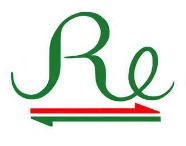 ใบสมัครงานAPPLICATION FORMใบสมัครงานAPPLICATION FORMใบสมัครงานAPPLICATION FORMใบสมัครงานAPPLICATION FORMใบสมัครงานAPPLICATION FORMใบสมัครงานAPPLICATION FORMใบสมัครงานAPPLICATION FORMใบสมัครงานAPPLICATION FORMใบสมัครงานAPPLICATION FORMใบสมัครงานAPPLICATION FORMใบสมัครงานAPPLICATION FORMใบสมัครงานAPPLICATION FORMใบสมัครงานAPPLICATION FORMใบสมัครงานAPPLICATION FORMใบสมัครงานAPPLICATION FORMใบสมัครงานAPPLICATION FORMใบสมัครงานAPPLICATION FORMใบสมัครงานAPPLICATION FORMใบสมัครงานAPPLICATION FORMใบสมัครงานAPPLICATION FORMใบสมัครงานAPPLICATION FORMใบสมัครงานAPPLICATION FORMใบสมัครงานAPPLICATION FORMใบสมัครงานAPPLICATION FORMใบสมัครงานAPPLICATION FORMAFFIXPHOTO 1"AFFIXPHOTO 1"AFFIXPHOTO 1"AFFIXPHOTO 1"ตำแหน่งที่สมัคร             Position to apply                                                           ตำแหน่งที่สมัคร             Position to apply                                                           ตำแหน่งที่สมัคร             Position to apply                                                           ตำแหน่งที่สมัคร             Position to apply                                                           ตำแหน่งที่สมัคร             Position to apply                                                           ตำแหน่งที่สมัคร             Position to apply                                                           ตำแหน่งที่สมัคร             Position to apply                                                           ตำแหน่งที่สมัคร             Position to apply                                                           ตำแหน่งที่สมัคร             Position to apply                                                           ตำแหน่งที่สมัคร             Position to apply                                                           ตำแหน่งที่สมัคร             Position to apply                                                           ตำแหน่งที่สมัคร             Position to apply                                                           เงินเดือนที่ต้องการExpected salaryเงินเดือนที่ต้องการExpected salaryเงินเดือนที่ต้องการExpected salaryเงินเดือนที่ต้องการExpected salaryเงินเดือนที่ต้องการExpected salaryเงินเดือนที่ต้องการExpected salaryเงินเดือนที่ต้องการExpected salaryเงินเดือนที่ต้องการExpected salaryเงินเดือนที่ต้องการExpected salaryเงินเดือนที่ต้องการExpected salaryเงินเดือนที่ต้องการExpected salaryเงินเดือนที่ต้องการExpected salaryเงินเดือนที่ต้องการExpected salaryAFFIXPHOTO 1"AFFIXPHOTO 1"AFFIXPHOTO 1"AFFIXPHOTO 1"ท่านทราบข่าวการรับสมัครงานจากที่ไหน ?Where do you know the recruitment news ?ท่านทราบข่าวการรับสมัครงานจากที่ไหน ?Where do you know the recruitment news ?ท่านทราบข่าวการรับสมัครงานจากที่ไหน ?Where do you know the recruitment news ?ท่านทราบข่าวการรับสมัครงานจากที่ไหน ?Where do you know the recruitment news ?ท่านทราบข่าวการรับสมัครงานจากที่ไหน ?Where do you know the recruitment news ?ท่านทราบข่าวการรับสมัครงานจากที่ไหน ?Where do you know the recruitment news ?ท่านทราบข่าวการรับสมัครงานจากที่ไหน ?Where do you know the recruitment news ?ท่านทราบข่าวการรับสมัครงานจากที่ไหน ?Where do you know the recruitment news ?ท่านทราบข่าวการรับสมัครงานจากที่ไหน ?Where do you know the recruitment news ?ท่านทราบข่าวการรับสมัครงานจากที่ไหน ?Where do you know the recruitment news ?ท่านทราบข่าวการรับสมัครงานจากที่ไหน ?Where do you know the recruitment news ?ท่านทราบข่าวการรับสมัครงานจากที่ไหน ?Where do you know the recruitment news ?ท่านทราบข่าวการรับสมัครงานจากที่ไหน ?Where do you know the recruitment news ?ท่านทราบข่าวการรับสมัครงานจากที่ไหน ?Where do you know the recruitment news ?ท่านทราบข่าวการรับสมัครงานจากที่ไหน ?Where do you know the recruitment news ?ท่านทราบข่าวการรับสมัครงานจากที่ไหน ?Where do you know the recruitment news ?สถานะภาพการทำงานในปัจจุบัน             ไม่เคยทำงาน                   ว่างงาน                        ทำงานอยู่   สถานะภาพการทำงานในปัจจุบัน             ไม่เคยทำงาน                   ว่างงาน                        ทำงานอยู่   สถานะภาพการทำงานในปัจจุบัน             ไม่เคยทำงาน                   ว่างงาน                        ทำงานอยู่   สถานะภาพการทำงานในปัจจุบัน             ไม่เคยทำงาน                   ว่างงาน                        ทำงานอยู่   สถานะภาพการทำงานในปัจจุบัน             ไม่เคยทำงาน                   ว่างงาน                        ทำงานอยู่   สถานะภาพการทำงานในปัจจุบัน             ไม่เคยทำงาน                   ว่างงาน                        ทำงานอยู่   สถานะภาพการทำงานในปัจจุบัน             ไม่เคยทำงาน                   ว่างงาน                        ทำงานอยู่   สถานะภาพการทำงานในปัจจุบัน             ไม่เคยทำงาน                   ว่างงาน                        ทำงานอยู่   สถานะภาพการทำงานในปัจจุบัน             ไม่เคยทำงาน                   ว่างงาน                        ทำงานอยู่   สถานะภาพการทำงานในปัจจุบัน             ไม่เคยทำงาน                   ว่างงาน                        ทำงานอยู่   สถานะภาพการทำงานในปัจจุบัน             ไม่เคยทำงาน                   ว่างงาน                        ทำงานอยู่   สถานะภาพการทำงานในปัจจุบัน             ไม่เคยทำงาน                   ว่างงาน                        ทำงานอยู่   สถานะภาพการทำงานในปัจจุบัน             ไม่เคยทำงาน                   ว่างงาน                        ทำงานอยู่   ข้อมูลส่วนตัวของผู้สมัคร / PERSONAL DATAข้อมูลส่วนตัวของผู้สมัคร / PERSONAL DATAข้อมูลส่วนตัวของผู้สมัคร / PERSONAL DATAข้อมูลส่วนตัวของผู้สมัคร / PERSONAL DATAข้อมูลส่วนตัวของผู้สมัคร / PERSONAL DATAข้อมูลส่วนตัวของผู้สมัคร / PERSONAL DATAข้อมูลส่วนตัวของผู้สมัคร / PERSONAL DATAข้อมูลส่วนตัวของผู้สมัคร / PERSONAL DATAข้อมูลส่วนตัวของผู้สมัคร / PERSONAL DATAข้อมูลส่วนตัวของผู้สมัคร / PERSONAL DATAข้อมูลส่วนตัวของผู้สมัคร / PERSONAL DATAข้อมูลส่วนตัวของผู้สมัคร / PERSONAL DATAข้อมูลส่วนตัวของผู้สมัคร / PERSONAL DATAข้อมูลส่วนตัวของผู้สมัคร / PERSONAL DATAข้อมูลส่วนตัวของผู้สมัคร / PERSONAL DATAข้อมูลส่วนตัวของผู้สมัคร / PERSONAL DATAข้อมูลส่วนตัวของผู้สมัคร / PERSONAL DATAข้อมูลส่วนตัวของผู้สมัคร / PERSONAL DATAข้อมูลส่วนตัวของผู้สมัคร / PERSONAL DATAข้อมูลส่วนตัวของผู้สมัคร / PERSONAL DATAข้อมูลส่วนตัวของผู้สมัคร / PERSONAL DATAข้อมูลส่วนตัวของผู้สมัคร / PERSONAL DATAข้อมูลส่วนตัวของผู้สมัคร / PERSONAL DATAข้อมูลส่วนตัวของผู้สมัคร / PERSONAL DATAข้อมูลส่วนตัวของผู้สมัคร / PERSONAL DATAข้อมูลส่วนตัวของผู้สมัคร / PERSONAL DATAข้อมูลส่วนตัวของผู้สมัคร / PERSONAL DATAข้อมูลส่วนตัวของผู้สมัคร / PERSONAL DATAข้อมูลส่วนตัวของผู้สมัคร / PERSONAL DATAชื่อ – นามสกุลName - Surnameชื่อ – นามสกุลName - SurnameภาษาไทยThaiภาษาไทยThaiภาษาไทยThaiภาษาไทยThaiภาษาไทยThaiภาษาไทยThaiภาษาไทยThaiภาษาไทยThaiภาษาไทยThaiภาษาไทยThaiภาษาไทยThaiภาษาไทยThaiภาษาไทยThaiภาษาไทยThaiภาษาไทยThaiภาษาไทยThaiภาษาไทยThaiภาษาไทยThaiภาษาไทยThaiภาษาไทยThaiชื่อเล่นNicknameชื่อเล่นNicknameชื่อเล่นNicknameชื่อเล่นNicknameชื่อเล่นNicknameชื่อเล่นNicknameชื่อเล่นNicknameชื่อ – นามสกุลName - Surnameชื่อ – นามสกุลName - SurnameภาษาอังกฤษEnglishภาษาอังกฤษEnglishภาษาอังกฤษEnglishภาษาอังกฤษEnglishภาษาอังกฤษEnglishภาษาอังกฤษEnglishภาษาอังกฤษEnglishภาษาอังกฤษEnglishภาษาอังกฤษEnglishภาษาอังกฤษEnglishภาษาอังกฤษEnglishภาษาอังกฤษEnglishภาษาอังกฤษEnglishภาษาอังกฤษEnglishภาษาอังกฤษEnglishภาษาอังกฤษEnglishภาษาอังกฤษEnglishภาษาอังกฤษEnglishภาษาอังกฤษEnglishภาษาอังกฤษEnglishภาษาอังกฤษEnglishภาษาอังกฤษEnglishภาษาอังกฤษEnglishภาษาอังกฤษEnglishภาษาอังกฤษEnglishภาษาอังกฤษEnglishภาษาอังกฤษEnglishที่อยู่ปัจจุบัน Present Addressที่อยู่ปัจจุบัน Present Addressที่          ที่อยู่ตามทะเบียนบ้าน             ไม่ตรงตามทะเบียนบ้าน                                 ที่          ที่อยู่ตามทะเบียนบ้าน             ไม่ตรงตามทะเบียนบ้าน                                 ที่          ที่อยู่ตามทะเบียนบ้าน             ไม่ตรงตามทะเบียนบ้าน                                 ที่          ที่อยู่ตามทะเบียนบ้าน             ไม่ตรงตามทะเบียนบ้าน                                 ที่          ที่อยู่ตามทะเบียนบ้าน             ไม่ตรงตามทะเบียนบ้าน                                 ที่          ที่อยู่ตามทะเบียนบ้าน             ไม่ตรงตามทะเบียนบ้าน                                 ที่          ที่อยู่ตามทะเบียนบ้าน             ไม่ตรงตามทะเบียนบ้าน                                 ที่          ที่อยู่ตามทะเบียนบ้าน             ไม่ตรงตามทะเบียนบ้าน                                 ที่          ที่อยู่ตามทะเบียนบ้าน             ไม่ตรงตามทะเบียนบ้าน                                 ที่          ที่อยู่ตามทะเบียนบ้าน             ไม่ตรงตามทะเบียนบ้าน                                 ที่          ที่อยู่ตามทะเบียนบ้าน             ไม่ตรงตามทะเบียนบ้าน                                 ที่          ที่อยู่ตามทะเบียนบ้าน             ไม่ตรงตามทะเบียนบ้าน                                 ที่          ที่อยู่ตามทะเบียนบ้าน             ไม่ตรงตามทะเบียนบ้าน                                 ที่          ที่อยู่ตามทะเบียนบ้าน             ไม่ตรงตามทะเบียนบ้าน                                 ที่          ที่อยู่ตามทะเบียนบ้าน             ไม่ตรงตามทะเบียนบ้าน                                 ที่          ที่อยู่ตามทะเบียนบ้าน             ไม่ตรงตามทะเบียนบ้าน                                 ที่          ที่อยู่ตามทะเบียนบ้าน             ไม่ตรงตามทะเบียนบ้าน                                 ที่          ที่อยู่ตามทะเบียนบ้าน             ไม่ตรงตามทะเบียนบ้าน                                 ที่          ที่อยู่ตามทะเบียนบ้าน             ไม่ตรงตามทะเบียนบ้าน                                 ที่          ที่อยู่ตามทะเบียนบ้าน             ไม่ตรงตามทะเบียนบ้าน                                 ที่          ที่อยู่ตามทะเบียนบ้าน             ไม่ตรงตามทะเบียนบ้าน                                 ที่          ที่อยู่ตามทะเบียนบ้าน             ไม่ตรงตามทะเบียนบ้าน                                 ที่          ที่อยู่ตามทะเบียนบ้าน             ไม่ตรงตามทะเบียนบ้าน                                 ที่          ที่อยู่ตามทะเบียนบ้าน             ไม่ตรงตามทะเบียนบ้าน                                 ที่          ที่อยู่ตามทะเบียนบ้าน             ไม่ตรงตามทะเบียนบ้าน                                 ที่          ที่อยู่ตามทะเบียนบ้าน             ไม่ตรงตามทะเบียนบ้าน                                 ที่          ที่อยู่ตามทะเบียนบ้าน             ไม่ตรงตามทะเบียนบ้าน                                 กรุณาติดต่อที่                                         โทรศัพท์ที่บ้าน                                                                             มือถือ                                                                                                                                           Home phone :                                                                              Mobile phone :                                                                                                                                                                                                      Contact Place                                          อีเมล์                                                                E-mail Address :  กรุณาติดต่อที่                                         โทรศัพท์ที่บ้าน                                                                             มือถือ                                                                                                                                           Home phone :                                                                              Mobile phone :                                                                                                                                                                                                      Contact Place                                          อีเมล์                                                                E-mail Address :  กรุณาติดต่อที่                                         โทรศัพท์ที่บ้าน                                                                             มือถือ                                                                                                                                           Home phone :                                                                              Mobile phone :                                                                                                                                                                                                      Contact Place                                          อีเมล์                                                                E-mail Address :  กรุณาติดต่อที่                                         โทรศัพท์ที่บ้าน                                                                             มือถือ                                                                                                                                           Home phone :                                                                              Mobile phone :                                                                                                                                                                                                      Contact Place                                          อีเมล์                                                                E-mail Address :  กรุณาติดต่อที่                                         โทรศัพท์ที่บ้าน                                                                             มือถือ                                                                                                                                           Home phone :                                                                              Mobile phone :                                                                                                                                                                                                      Contact Place                                          อีเมล์                                                                E-mail Address :  กรุณาติดต่อที่                                         โทรศัพท์ที่บ้าน                                                                             มือถือ                                                                                                                                           Home phone :                                                                              Mobile phone :                                                                                                                                                                                                      Contact Place                                          อีเมล์                                                                E-mail Address :  กรุณาติดต่อที่                                         โทรศัพท์ที่บ้าน                                                                             มือถือ                                                                                                                                           Home phone :                                                                              Mobile phone :                                                                                                                                                                                                      Contact Place                                          อีเมล์                                                                E-mail Address :  กรุณาติดต่อที่                                         โทรศัพท์ที่บ้าน                                                                             มือถือ                                                                                                                                           Home phone :                                                                              Mobile phone :                                                                                                                                                                                                      Contact Place                                          อีเมล์                                                                E-mail Address :  กรุณาติดต่อที่                                         โทรศัพท์ที่บ้าน                                                                             มือถือ                                                                                                                                           Home phone :                                                                              Mobile phone :                                                                                                                                                                                                      Contact Place                                          อีเมล์                                                                E-mail Address :  กรุณาติดต่อที่                                         โทรศัพท์ที่บ้าน                                                                             มือถือ                                                                                                                                           Home phone :                                                                              Mobile phone :                                                                                                                                                                                                      Contact Place                                          อีเมล์                                                                E-mail Address :  กรุณาติดต่อที่                                         โทรศัพท์ที่บ้าน                                                                             มือถือ                                                                                                                                           Home phone :                                                                              Mobile phone :                                                                                                                                                                                                      Contact Place                                          อีเมล์                                                                E-mail Address :  กรุณาติดต่อที่                                         โทรศัพท์ที่บ้าน                                                                             มือถือ                                                                                                                                           Home phone :                                                                              Mobile phone :                                                                                                                                                                                                      Contact Place                                          อีเมล์                                                                E-mail Address :  กรุณาติดต่อที่                                         โทรศัพท์ที่บ้าน                                                                             มือถือ                                                                                                                                           Home phone :                                                                              Mobile phone :                                                                                                                                                                                                      Contact Place                                          อีเมล์                                                                E-mail Address :  กรุณาติดต่อที่                                         โทรศัพท์ที่บ้าน                                                                             มือถือ                                                                                                                                           Home phone :                                                                              Mobile phone :                                                                                                                                                                                                      Contact Place                                          อีเมล์                                                                E-mail Address :  กรุณาติดต่อที่                                         โทรศัพท์ที่บ้าน                                                                             มือถือ                                                                                                                                           Home phone :                                                                              Mobile phone :                                                                                                                                                                                                      Contact Place                                          อีเมล์                                                                E-mail Address :  กรุณาติดต่อที่                                         โทรศัพท์ที่บ้าน                                                                             มือถือ                                                                                                                                           Home phone :                                                                              Mobile phone :                                                                                                                                                                                                      Contact Place                                          อีเมล์                                                                E-mail Address :  กรุณาติดต่อที่                                         โทรศัพท์ที่บ้าน                                                                             มือถือ                                                                                                                                           Home phone :                                                                              Mobile phone :                                                                                                                                                                                                      Contact Place                                          อีเมล์                                                                E-mail Address :  กรุณาติดต่อที่                                         โทรศัพท์ที่บ้าน                                                                             มือถือ                                                                                                                                           Home phone :                                                                              Mobile phone :                                                                                                                                                                                                      Contact Place                                          อีเมล์                                                                E-mail Address :  กรุณาติดต่อที่                                         โทรศัพท์ที่บ้าน                                                                             มือถือ                                                                                                                                           Home phone :                                                                              Mobile phone :                                                                                                                                                                                                      Contact Place                                          อีเมล์                                                                E-mail Address :  กรุณาติดต่อที่                                         โทรศัพท์ที่บ้าน                                                                             มือถือ                                                                                                                                           Home phone :                                                                              Mobile phone :                                                                                                                                                                                                      Contact Place                                          อีเมล์                                                                E-mail Address :  กรุณาติดต่อที่                                         โทรศัพท์ที่บ้าน                                                                             มือถือ                                                                                                                                           Home phone :                                                                              Mobile phone :                                                                                                                                                                                                      Contact Place                                          อีเมล์                                                                E-mail Address :  กรุณาติดต่อที่                                         โทรศัพท์ที่บ้าน                                                                             มือถือ                                                                                                                                           Home phone :                                                                              Mobile phone :                                                                                                                                                                                                      Contact Place                                          อีเมล์                                                                E-mail Address :  กรุณาติดต่อที่                                         โทรศัพท์ที่บ้าน                                                                             มือถือ                                                                                                                                           Home phone :                                                                              Mobile phone :                                                                                                                                                                                                      Contact Place                                          อีเมล์                                                                E-mail Address :  กรุณาติดต่อที่                                         โทรศัพท์ที่บ้าน                                                                             มือถือ                                                                                                                                           Home phone :                                                                              Mobile phone :                                                                                                                                                                                                      Contact Place                                          อีเมล์                                                                E-mail Address :  กรุณาติดต่อที่                                         โทรศัพท์ที่บ้าน                                                                             มือถือ                                                                                                                                           Home phone :                                                                              Mobile phone :                                                                                                                                                                                                      Contact Place                                          อีเมล์                                                                E-mail Address :  กรุณาติดต่อที่                                         โทรศัพท์ที่บ้าน                                                                             มือถือ                                                                                                                                           Home phone :                                                                              Mobile phone :                                                                                                                                                                                                      Contact Place                                          อีเมล์                                                                E-mail Address :  กรุณาติดต่อที่                                         โทรศัพท์ที่บ้าน                                                                             มือถือ                                                                                                                                           Home phone :                                                                              Mobile phone :                                                                                                                                                                                                      Contact Place                                          อีเมล์                                                                E-mail Address :  กรุณาติดต่อที่                                         โทรศัพท์ที่บ้าน                                                                             มือถือ                                                                                                                                           Home phone :                                                                              Mobile phone :                                                                                                                                                                                                      Contact Place                                          อีเมล์                                                                E-mail Address :  กรุณาติดต่อที่                                         โทรศัพท์ที่บ้าน                                                                             มือถือ                                                                                                                                           Home phone :                                                                              Mobile phone :                                                                                                                                                                                                      Contact Place                                          อีเมล์                                                                E-mail Address :  วัน เดือน ปี เกิดDate of birth :วัน เดือน ปี เกิดDate of birth :วัน เดือน ปี เกิดDate of birth :วัน เดือน ปี เกิดDate of birth :วัน เดือน ปี เกิดDate of birth :วัน เดือน ปี เกิดDate of birth :อายุAge :อายุAge :อายุAge :อายุAge :อายุAge :เลขที่บัตรประชาชน / Identification                              -      	-	-                 -เลขที่บัตรประชาชน / Identification                              -      	-	-                 -เลขที่บัตรประชาชน / Identification                              -      	-	-                 -เลขที่บัตรประชาชน / Identification                              -      	-	-                 -เลขที่บัตรประชาชน / Identification                              -      	-	-                 -เลขที่บัตรประชาชน / Identification                              -      	-	-                 -เลขที่บัตรประชาชน / Identification                              -      	-	-                 -เลขที่บัตรประชาชน / Identification                              -      	-	-                 -เลขที่บัตรประชาชน / Identification                              -      	-	-                 -เลขที่บัตรประชาชน / Identification                              -      	-	-                 -เลขที่บัตรประชาชน / Identification                              -      	-	-                 -เลขที่บัตรประชาชน / Identification                              -      	-	-                 -เลขที่บัตรประชาชน / Identification                              -      	-	-                 -เลขที่บัตรประชาชน / Identification                              -      	-	-                 -เลขที่บัตรประชาชน / Identification                              -      	-	-                 -เลขที่บัตรประชาชน / Identification                              -      	-	-                 -เลขที่บัตรประชาชน / Identification                              -      	-	-                 -เลขที่บัตรประชาชน / Identification                              -      	-	-                 -เชื้อชาติRace :เชื้อชาติRace :เชื้อชาติRace :เชื้อชาติRace :เชื้อชาติRace :เชื้อชาติRace :สัญชาติNationality :สัญชาติNationality :สัญชาติNationality :สัญชาติNationality :สัญชาติNationality :ศาสนาReligion : ศาสนาReligion : ศาสนาReligion : ศาสนาReligion : ศาสนาReligion : ศาสนาReligion : ศาสนาReligion : ส่วนสูงHeight :ส่วนสูงHeight :ส่วนสูงHeight :ส่วนสูงHeight :ส่วนสูงHeight :ส่วนสูงHeight :น้ำหนัก            Weight ::น้ำหนัก            Weight ::น้ำหนัก            Weight ::น้ำหนัก            Weight ::น้ำหนัก            Weight ::ปัจจุบันเลือกใช้สิทธิ์การรักษาพยาบาลของประกันสังคมที่ รพ. .................................................... ต้องการเปลี่ยนสถานพยาบาล (โปรดระบุ) ...................................................ปัจจุบันเลือกใช้สิทธิ์การรักษาพยาบาลของประกันสังคมที่ รพ. .................................................... ต้องการเปลี่ยนสถานพยาบาล (โปรดระบุ) ...................................................ปัจจุบันเลือกใช้สิทธิ์การรักษาพยาบาลของประกันสังคมที่ รพ. .................................................... ต้องการเปลี่ยนสถานพยาบาล (โปรดระบุ) ...................................................ปัจจุบันเลือกใช้สิทธิ์การรักษาพยาบาลของประกันสังคมที่ รพ. .................................................... ต้องการเปลี่ยนสถานพยาบาล (โปรดระบุ) ...................................................ปัจจุบันเลือกใช้สิทธิ์การรักษาพยาบาลของประกันสังคมที่ รพ. .................................................... ต้องการเปลี่ยนสถานพยาบาล (โปรดระบุ) ...................................................ปัจจุบันเลือกใช้สิทธิ์การรักษาพยาบาลของประกันสังคมที่ รพ. .................................................... ต้องการเปลี่ยนสถานพยาบาล (โปรดระบุ) ...................................................ปัจจุบันเลือกใช้สิทธิ์การรักษาพยาบาลของประกันสังคมที่ รพ. .................................................... ต้องการเปลี่ยนสถานพยาบาล (โปรดระบุ) ...................................................ปัจจุบันเลือกใช้สิทธิ์การรักษาพยาบาลของประกันสังคมที่ รพ. .................................................... ต้องการเปลี่ยนสถานพยาบาล (โปรดระบุ) ...................................................ปัจจุบันเลือกใช้สิทธิ์การรักษาพยาบาลของประกันสังคมที่ รพ. .................................................... ต้องการเปลี่ยนสถานพยาบาล (โปรดระบุ) ...................................................ปัจจุบันเลือกใช้สิทธิ์การรักษาพยาบาลของประกันสังคมที่ รพ. .................................................... ต้องการเปลี่ยนสถานพยาบาล (โปรดระบุ) ...................................................ปัจจุบันเลือกใช้สิทธิ์การรักษาพยาบาลของประกันสังคมที่ รพ. .................................................... ต้องการเปลี่ยนสถานพยาบาล (โปรดระบุ) ...................................................ปัจจุบันเลือกใช้สิทธิ์การรักษาพยาบาลของประกันสังคมที่ รพ. .................................................... ต้องการเปลี่ยนสถานพยาบาล (โปรดระบุ) ...................................................ปัจจุบันเลือกใช้สิทธิ์การรักษาพยาบาลของประกันสังคมที่ รพ. .................................................... ต้องการเปลี่ยนสถานพยาบาล (โปรดระบุ) ...................................................ปัจจุบันเลือกใช้สิทธิ์การรักษาพยาบาลของประกันสังคมที่ รพ. .................................................... ต้องการเปลี่ยนสถานพยาบาล (โปรดระบุ) ...................................................ปัจจุบันเลือกใช้สิทธิ์การรักษาพยาบาลของประกันสังคมที่ รพ. .................................................... ต้องการเปลี่ยนสถานพยาบาล (โปรดระบุ) ...................................................ปัจจุบันเลือกใช้สิทธิ์การรักษาพยาบาลของประกันสังคมที่ รพ. .................................................... ต้องการเปลี่ยนสถานพยาบาล (โปรดระบุ) ...................................................ปัจจุบันเลือกใช้สิทธิ์การรักษาพยาบาลของประกันสังคมที่ รพ. .................................................... ต้องการเปลี่ยนสถานพยาบาล (โปรดระบุ) ...................................................ปัจจุบันเลือกใช้สิทธิ์การรักษาพยาบาลของประกันสังคมที่ รพ. .................................................... ต้องการเปลี่ยนสถานพยาบาล (โปรดระบุ) ...................................................ปัจจุบันเลือกใช้สิทธิ์การรักษาพยาบาลของประกันสังคมที่ รพ. .................................................... ต้องการเปลี่ยนสถานพยาบาล (โปรดระบุ) ...................................................ปัจจุบันเลือกใช้สิทธิ์การรักษาพยาบาลของประกันสังคมที่ รพ. .................................................... ต้องการเปลี่ยนสถานพยาบาล (โปรดระบุ) ...................................................ปัจจุบันเลือกใช้สิทธิ์การรักษาพยาบาลของประกันสังคมที่ รพ. .................................................... ต้องการเปลี่ยนสถานพยาบาล (โปรดระบุ) ...................................................ปัจจุบันเลือกใช้สิทธิ์การรักษาพยาบาลของประกันสังคมที่ รพ. .................................................... ต้องการเปลี่ยนสถานพยาบาล (โปรดระบุ) ...................................................ปัจจุบันเลือกใช้สิทธิ์การรักษาพยาบาลของประกันสังคมที่ รพ. .................................................... ต้องการเปลี่ยนสถานพยาบาล (โปรดระบุ) ...................................................ปัจจุบันเลือกใช้สิทธิ์การรักษาพยาบาลของประกันสังคมที่ รพ. .................................................... ต้องการเปลี่ยนสถานพยาบาล (โปรดระบุ) ...................................................ปัจจุบันเลือกใช้สิทธิ์การรักษาพยาบาลของประกันสังคมที่ รพ. .................................................... ต้องการเปลี่ยนสถานพยาบาล (โปรดระบุ) ...................................................ปัจจุบันเลือกใช้สิทธิ์การรักษาพยาบาลของประกันสังคมที่ รพ. .................................................... ต้องการเปลี่ยนสถานพยาบาล (โปรดระบุ) ...................................................ปัจจุบันเลือกใช้สิทธิ์การรักษาพยาบาลของประกันสังคมที่ รพ. .................................................... ต้องการเปลี่ยนสถานพยาบาล (โปรดระบุ) ...................................................ปัจจุบันเลือกใช้สิทธิ์การรักษาพยาบาลของประกันสังคมที่ รพ. .................................................... ต้องการเปลี่ยนสถานพยาบาล (โปรดระบุ) ...................................................ปัจจุบันเลือกใช้สิทธิ์การรักษาพยาบาลของประกันสังคมที่ รพ. .................................................... ต้องการเปลี่ยนสถานพยาบาล (โปรดระบุ) ...................................................รายละเอียดครอบครัว / FAMILY DETAILSรายละเอียดครอบครัว / FAMILY DETAILSรายละเอียดครอบครัว / FAMILY DETAILSรายละเอียดครอบครัว / FAMILY DETAILSรายละเอียดครอบครัว / FAMILY DETAILSรายละเอียดครอบครัว / FAMILY DETAILSรายละเอียดครอบครัว / FAMILY DETAILSรายละเอียดครอบครัว / FAMILY DETAILSรายละเอียดครอบครัว / FAMILY DETAILSรายละเอียดครอบครัว / FAMILY DETAILSรายละเอียดครอบครัว / FAMILY DETAILSรายละเอียดครอบครัว / FAMILY DETAILSรายละเอียดครอบครัว / FAMILY DETAILSรายละเอียดครอบครัว / FAMILY DETAILSรายละเอียดครอบครัว / FAMILY DETAILSรายละเอียดครอบครัว / FAMILY DETAILSรายละเอียดครอบครัว / FAMILY DETAILSรายละเอียดครอบครัว / FAMILY DETAILSรายละเอียดครอบครัว / FAMILY DETAILSรายละเอียดครอบครัว / FAMILY DETAILSรายละเอียดครอบครัว / FAMILY DETAILSรายละเอียดครอบครัว / FAMILY DETAILSรายละเอียดครอบครัว / FAMILY DETAILSรายละเอียดครอบครัว / FAMILY DETAILSรายละเอียดครอบครัว / FAMILY DETAILSรายละเอียดครอบครัว / FAMILY DETAILSรายละเอียดครอบครัว / FAMILY DETAILSรายละเอียดครอบครัว / FAMILY DETAILSรายละเอียดครอบครัว / FAMILY DETAILSสถานภาพสมรส                                             โสด                                            สมรส                                            หย่า                                            หม้ายMarital Status                                                 Single                                         Married                                         Divorced                                   Widowedสถานภาพสมรส                                             โสด                                            สมรส                                            หย่า                                            หม้ายMarital Status                                                 Single                                         Married                                         Divorced                                   Widowedสถานภาพสมรส                                             โสด                                            สมรส                                            หย่า                                            หม้ายMarital Status                                                 Single                                         Married                                         Divorced                                   Widowedสถานภาพสมรส                                             โสด                                            สมรส                                            หย่า                                            หม้ายMarital Status                                                 Single                                         Married                                         Divorced                                   Widowedสถานภาพสมรส                                             โสด                                            สมรส                                            หย่า                                            หม้ายMarital Status                                                 Single                                         Married                                         Divorced                                   Widowedสถานภาพสมรส                                             โสด                                            สมรส                                            หย่า                                            หม้ายMarital Status                                                 Single                                         Married                                         Divorced                                   Widowedสถานภาพสมรส                                             โสด                                            สมรส                                            หย่า                                            หม้ายMarital Status                                                 Single                                         Married                                         Divorced                                   Widowedสถานภาพสมรส                                             โสด                                            สมรส                                            หย่า                                            หม้ายMarital Status                                                 Single                                         Married                                         Divorced                                   Widowedสถานภาพสมรส                                             โสด                                            สมรส                                            หย่า                                            หม้ายMarital Status                                                 Single                                         Married                                         Divorced                                   Widowedสถานภาพสมรส                                             โสด                                            สมรส                                            หย่า                                            หม้ายMarital Status                                                 Single                                         Married                                         Divorced                                   Widowedสถานภาพสมรส                                             โสด                                            สมรส                                            หย่า                                            หม้ายMarital Status                                                 Single                                         Married                                         Divorced                                   Widowedสถานภาพสมรส                                             โสด                                            สมรส                                            หย่า                                            หม้ายMarital Status                                                 Single                                         Married                                         Divorced                                   Widowedสถานภาพสมรส                                             โสด                                            สมรส                                            หย่า                                            หม้ายMarital Status                                                 Single                                         Married                                         Divorced                                   Widowedสถานภาพสมรส                                             โสด                                            สมรส                                            หย่า                                            หม้ายMarital Status                                                 Single                                         Married                                         Divorced                                   Widowedสถานภาพสมรส                                             โสด                                            สมรส                                            หย่า                                            หม้ายMarital Status                                                 Single                                         Married                                         Divorced                                   Widowedสถานภาพสมรส                                             โสด                                            สมรส                                            หย่า                                            หม้ายMarital Status                                                 Single                                         Married                                         Divorced                                   Widowedสถานภาพสมรส                                             โสด                                            สมรส                                            หย่า                                            หม้ายMarital Status                                                 Single                                         Married                                         Divorced                                   Widowedสถานภาพสมรส                                             โสด                                            สมรส                                            หย่า                                            หม้ายMarital Status                                                 Single                                         Married                                         Divorced                                   Widowedสถานภาพสมรส                                             โสด                                            สมรส                                            หย่า                                            หม้ายMarital Status                                                 Single                                         Married                                         Divorced                                   Widowedสถานภาพสมรส                                             โสด                                            สมรส                                            หย่า                                            หม้ายMarital Status                                                 Single                                         Married                                         Divorced                                   Widowedสถานภาพสมรส                                             โสด                                            สมรส                                            หย่า                                            หม้ายMarital Status                                                 Single                                         Married                                         Divorced                                   Widowedสถานภาพสมรส                                             โสด                                            สมรส                                            หย่า                                            หม้ายMarital Status                                                 Single                                         Married                                         Divorced                                   Widowedสถานภาพสมรส                                             โสด                                            สมรส                                            หย่า                                            หม้ายMarital Status                                                 Single                                         Married                                         Divorced                                   Widowedสถานภาพสมรส                                             โสด                                            สมรส                                            หย่า                                            หม้ายMarital Status                                                 Single                                         Married                                         Divorced                                   Widowedสถานภาพสมรส                                             โสด                                            สมรส                                            หย่า                                            หม้ายMarital Status                                                 Single                                         Married                                         Divorced                                   Widowedสถานภาพสมรส                                             โสด                                            สมรส                                            หย่า                                            หม้ายMarital Status                                                 Single                                         Married                                         Divorced                                   Widowedสถานภาพสมรส                                             โสด                                            สมรส                                            หย่า                                            หม้ายMarital Status                                                 Single                                         Married                                         Divorced                                   Widowedสถานภาพสมรส                                             โสด                                            สมรส                                            หย่า                                            หม้ายMarital Status                                                 Single                                         Married                                         Divorced                                   Widowedสถานภาพสมรส                                             โสด                                            สมรส                                            หย่า                                            หม้ายMarital Status                                                 Single                                         Married                                         Divorced                                   WidowedครอบครัวFamily StatusครอบครัวFamily StatusครอบครัวFamily Statusชื่อ – นามสกุลName - Surnameชื่อ – นามสกุลName - Surnameชื่อ – นามสกุลName - Surnameชื่อ – นามสกุลName - Surnameชื่อ – นามสกุลName - Surnameชื่อ – นามสกุลName - SurnameอายุAgeอาชีพ / ตำแหน่งOccupation / Positionอาชีพ / ตำแหน่งOccupation / Positionอาชีพ / ตำแหน่งOccupation / Positionอาชีพ / ตำแหน่งOccupation / Positionอาชีพ / ตำแหน่งOccupation / Positionที่อยู่ / ที่ทำงานAddress / Officeที่อยู่ / ที่ทำงานAddress / Officeที่อยู่ / ที่ทำงานAddress / Officeที่อยู่ / ที่ทำงานAddress / Officeที่อยู่ / ที่ทำงานAddress / Officeที่อยู่ / ที่ทำงานAddress / Officeที่อยู่ / ที่ทำงานAddress / Officeที่อยู่ / ที่ทำงานAddress / Officeที่อยู่ / ที่ทำงานAddress / Officeที่อยู่ / ที่ทำงานAddress / Officeที่อยู่ / ที่ทำงานAddress / Officeที่อยู่ / ที่ทำงานAddress / Officeโทรศัพท์Tel. No.โทรศัพท์Tel. No.บิดา / Fatherบิดา / Fatherบิดา / Fatherมารดา / Motherมารดา / Motherมารดา / Motherพี่น้อง              คน Brother / Sisterพี่น้อง              คน Brother / Sisterพี่น้อง              คน Brother / Sister1.1.1.1.1.1.พี่น้อง              คน Brother / Sisterพี่น้อง              คน Brother / Sisterพี่น้อง              คน Brother / Sister2.2.2.2.2.2.พี่น้อง              คน Brother / Sisterพี่น้อง              คน Brother / Sisterพี่น้อง              คน Brother / Sister3.3.3.3.3.3.คู่สมรส / Spouseคู่สมรส / Spouseคู่สมรส / Spouseจำนวนบุตร               คนNumber of Childrenจำนวนบุตร               คนNumber of Childrenจำนวนบุตร               คนNumber of Childrenจำนวนบุตรที่กำลังศึกษาอยู่             คน   Number of Children in Schollจำนวนบุตรที่กำลังศึกษาอยู่             คน   Number of Children in Schollจำนวนบุตรที่กำลังศึกษาอยู่             คน   Number of Children in Schollจำนวนบุตรที่กำลังศึกษาอยู่             คน   Number of Children in Schollจำนวนบุตรที่กำลังศึกษาอยู่             คน   Number of Children in Schollจำนวนบุตรที่กำลังศึกษาอยู่             คน   Number of Children in Schollจำนวนบุตรที่กำลังศึกษาอยู่             คน   Number of Children in Schollจำนวนบุตรที่อายุเกิน 21                                  คนNumber of Children over 21 Yearsจำนวนบุตรที่อายุเกิน 21                                  คนNumber of Children over 21 Yearsจำนวนบุตรที่อายุเกิน 21                                  คนNumber of Children over 21 Yearsจำนวนบุตรที่อายุเกิน 21                                  คนNumber of Children over 21 Yearsจำนวนบุตรที่อายุเกิน 21                                  คนNumber of Children over 21 Yearsจำนวนบุตรที่อายุเกิน 21                                  คนNumber of Children over 21 Yearsจำนวนบุตรที่อายุเกิน 21                                  คนNumber of Children over 21 Yearsจำนวนบุตรที่อายุเกิน 21                                  คนNumber of Children over 21 Yearsจำนวนบุตรที่อายุเกิน 21                                  คนNumber of Children over 21 Yearsจำนวนบุตรที่อายุเกิน 21                                  คนNumber of Children over 21 Yearsจำนวนบุตรที่อายุเกิน 21                                  คนNumber of Children over 21 Yearsจำนวนบุตรที่อายุเกิน 21                                  คนNumber of Children over 21 Yearsจำนวนบุตรที่อายุเกิน 21                                  คนNumber of Children over 21 Yearsจำนวนบุตรที่อายุเกิน 21                                  คนNumber of Children over 21 Yearsจำนวนบุตรที่อายุเกิน 21                                  คนNumber of Children over 21 Yearsจำนวนบุตรที่อายุเกิน 21                                  คนNumber of Children over 21 Yearsจำนวนบุตรที่อายุเกิน 21                                  คนNumber of Children over 21 Yearsจำนวนบุตรที่อายุเกิน 21                                  คนNumber of Children over 21 Yearsจำนวนบุตรที่อายุเกิน 21                                  คนNumber of Children over 21 Yearsประวัติการศึกษา / EDUCATION  BACKGROUNDประวัติการศึกษา / EDUCATION  BACKGROUNDประวัติการศึกษา / EDUCATION  BACKGROUNDประวัติการศึกษา / EDUCATION  BACKGROUNDประวัติการศึกษา / EDUCATION  BACKGROUNDประวัติการศึกษา / EDUCATION  BACKGROUNDประวัติการศึกษา / EDUCATION  BACKGROUNDประวัติการศึกษา / EDUCATION  BACKGROUNDประวัติการศึกษา / EDUCATION  BACKGROUNDประวัติการศึกษา / EDUCATION  BACKGROUNDประวัติการศึกษา / EDUCATION  BACKGROUNDประวัติการศึกษา / EDUCATION  BACKGROUNDประวัติการศึกษา / EDUCATION  BACKGROUNDประวัติการศึกษา / EDUCATION  BACKGROUNDประวัติการศึกษา / EDUCATION  BACKGROUNDประวัติการศึกษา / EDUCATION  BACKGROUNDประวัติการศึกษา / EDUCATION  BACKGROUNDประวัติการศึกษา / EDUCATION  BACKGROUNDประวัติการศึกษา / EDUCATION  BACKGROUNDประวัติการศึกษา / EDUCATION  BACKGROUNDประวัติการศึกษา / EDUCATION  BACKGROUNDประวัติการศึกษา / EDUCATION  BACKGROUNDประวัติการศึกษา / EDUCATION  BACKGROUNDประวัติการศึกษา / EDUCATION  BACKGROUNDประวัติการศึกษา / EDUCATION  BACKGROUNDประวัติการศึกษา / EDUCATION  BACKGROUNDประวัติการศึกษา / EDUCATION  BACKGROUNDประวัติการศึกษา / EDUCATION  BACKGROUNDประวัติการศึกษา / EDUCATION  BACKGROUNDระดับการศึกษาEducationระดับการศึกษาEducationระดับการศึกษาEducationระดับการศึกษาEducationระดับการศึกษาEducationสถาบันการศึกษาInstitute NameสถาบันการศึกษาInstitute NameสถาบันการศึกษาInstitute NameสถาบันการศึกษาInstitute NameสถาบันการศึกษาInstitute NameสถาบันการศึกษาInstitute NameสถาบันการศึกษาInstitute NameสถาบันการศึกษาInstitute Nameวุฒิที่ได้รับCertificationวุฒิที่ได้รับCertificationวุฒิที่ได้รับCertificationวุฒิที่ได้รับCertificationวิชาเอก/สาขาMajor Subjectวิชาเอก/สาขาMajor Subjectวิชาเอก/สาขาMajor Subjectวิชาเอก/สาขาMajor Subjectคะแนนเฉลี่ยGPAคะแนนเฉลี่ยGPAคะแนนเฉลี่ยGPAคะแนนเฉลี่ยGPAคะแนนเฉลี่ยGPAเดือน/ปีที่จบData of Graduatedเดือน/ปีที่จบData of Graduatedเดือน/ปีที่จบData of Graduatedมัธยมศึกษาตอนปลาย / ปวช.High School / Vocationalมัธยมศึกษาตอนปลาย / ปวช.High School / Vocationalมัธยมศึกษาตอนปลาย / ปวช.High School / Vocationalมัธยมศึกษาตอนปลาย / ปวช.High School / Vocationalมัธยมศึกษาตอนปลาย / ปวช.High School / Vocationalอนุปริญญา / ปวส.Diploma / Higher Vocationalอนุปริญญา / ปวส.Diploma / Higher Vocationalอนุปริญญา / ปวส.Diploma / Higher Vocationalอนุปริญญา / ปวส.Diploma / Higher Vocationalอนุปริญญา / ปวส.Diploma / Higher VocationalปริญญาตรีBachelor DegreeปริญญาตรีBachelor DegreeปริญญาตรีBachelor DegreeปริญญาตรีBachelor DegreeปริญญาตรีBachelor DegreeปริญญาโทMaster DegreeปริญญาโทMaster DegreeปริญญาโทMaster DegreeปริญญาโทMaster DegreeปริญญาโทMaster Degreeอื่น ๆOtherอื่น ๆOtherอื่น ๆOtherอื่น ๆOtherอื่น ๆOtherคุณจะเรียนต่อหรือไม่                                                 ไม่                                     เรียนต่อ                  หากเรียนต่อให้อธิบายWill you further your study?                                      No                                    Yes                         If yes, explain : ………………………………………………………..คุณจะเรียนต่อหรือไม่                                                 ไม่                                     เรียนต่อ                  หากเรียนต่อให้อธิบายWill you further your study?                                      No                                    Yes                         If yes, explain : ………………………………………………………..คุณจะเรียนต่อหรือไม่                                                 ไม่                                     เรียนต่อ                  หากเรียนต่อให้อธิบายWill you further your study?                                      No                                    Yes                         If yes, explain : ………………………………………………………..คุณจะเรียนต่อหรือไม่                                                 ไม่                                     เรียนต่อ                  หากเรียนต่อให้อธิบายWill you further your study?                                      No                                    Yes                         If yes, explain : ………………………………………………………..คุณจะเรียนต่อหรือไม่                                                 ไม่                                     เรียนต่อ                  หากเรียนต่อให้อธิบายWill you further your study?                                      No                                    Yes                         If yes, explain : ………………………………………………………..คุณจะเรียนต่อหรือไม่                                                 ไม่                                     เรียนต่อ                  หากเรียนต่อให้อธิบายWill you further your study?                                      No                                    Yes                         If yes, explain : ………………………………………………………..คุณจะเรียนต่อหรือไม่                                                 ไม่                                     เรียนต่อ                  หากเรียนต่อให้อธิบายWill you further your study?                                      No                                    Yes                         If yes, explain : ………………………………………………………..คุณจะเรียนต่อหรือไม่                                                 ไม่                                     เรียนต่อ                  หากเรียนต่อให้อธิบายWill you further your study?                                      No                                    Yes                         If yes, explain : ………………………………………………………..คุณจะเรียนต่อหรือไม่                                                 ไม่                                     เรียนต่อ                  หากเรียนต่อให้อธิบายWill you further your study?                                      No                                    Yes                         If yes, explain : ………………………………………………………..คุณจะเรียนต่อหรือไม่                                                 ไม่                                     เรียนต่อ                  หากเรียนต่อให้อธิบายWill you further your study?                                      No                                    Yes                         If yes, explain : ………………………………………………………..คุณจะเรียนต่อหรือไม่                                                 ไม่                                     เรียนต่อ                  หากเรียนต่อให้อธิบายWill you further your study?                                      No                                    Yes                         If yes, explain : ………………………………………………………..คุณจะเรียนต่อหรือไม่                                                 ไม่                                     เรียนต่อ                  หากเรียนต่อให้อธิบายWill you further your study?                                      No                                    Yes                         If yes, explain : ………………………………………………………..คุณจะเรียนต่อหรือไม่                                                 ไม่                                     เรียนต่อ                  หากเรียนต่อให้อธิบายWill you further your study?                                      No                                    Yes                         If yes, explain : ………………………………………………………..คุณจะเรียนต่อหรือไม่                                                 ไม่                                     เรียนต่อ                  หากเรียนต่อให้อธิบายWill you further your study?                                      No                                    Yes                         If yes, explain : ………………………………………………………..คุณจะเรียนต่อหรือไม่                                                 ไม่                                     เรียนต่อ                  หากเรียนต่อให้อธิบายWill you further your study?                                      No                                    Yes                         If yes, explain : ………………………………………………………..คุณจะเรียนต่อหรือไม่                                                 ไม่                                     เรียนต่อ                  หากเรียนต่อให้อธิบายWill you further your study?                                      No                                    Yes                         If yes, explain : ………………………………………………………..คุณจะเรียนต่อหรือไม่                                                 ไม่                                     เรียนต่อ                  หากเรียนต่อให้อธิบายWill you further your study?                                      No                                    Yes                         If yes, explain : ………………………………………………………..คุณจะเรียนต่อหรือไม่                                                 ไม่                                     เรียนต่อ                  หากเรียนต่อให้อธิบายWill you further your study?                                      No                                    Yes                         If yes, explain : ………………………………………………………..คุณจะเรียนต่อหรือไม่                                                 ไม่                                     เรียนต่อ                  หากเรียนต่อให้อธิบายWill you further your study?                                      No                                    Yes                         If yes, explain : ………………………………………………………..คุณจะเรียนต่อหรือไม่                                                 ไม่                                     เรียนต่อ                  หากเรียนต่อให้อธิบายWill you further your study?                                      No                                    Yes                         If yes, explain : ………………………………………………………..คุณจะเรียนต่อหรือไม่                                                 ไม่                                     เรียนต่อ                  หากเรียนต่อให้อธิบายWill you further your study?                                      No                                    Yes                         If yes, explain : ………………………………………………………..คุณจะเรียนต่อหรือไม่                                                 ไม่                                     เรียนต่อ                  หากเรียนต่อให้อธิบายWill you further your study?                                      No                                    Yes                         If yes, explain : ………………………………………………………..คุณจะเรียนต่อหรือไม่                                                 ไม่                                     เรียนต่อ                  หากเรียนต่อให้อธิบายWill you further your study?                                      No                                    Yes                         If yes, explain : ………………………………………………………..คุณจะเรียนต่อหรือไม่                                                 ไม่                                     เรียนต่อ                  หากเรียนต่อให้อธิบายWill you further your study?                                      No                                    Yes                         If yes, explain : ………………………………………………………..คุณจะเรียนต่อหรือไม่                                                 ไม่                                     เรียนต่อ                  หากเรียนต่อให้อธิบายWill you further your study?                                      No                                    Yes                         If yes, explain : ………………………………………………………..คุณจะเรียนต่อหรือไม่                                                 ไม่                                     เรียนต่อ                  หากเรียนต่อให้อธิบายWill you further your study?                                      No                                    Yes                         If yes, explain : ………………………………………………………..คุณจะเรียนต่อหรือไม่                                                 ไม่                                     เรียนต่อ                  หากเรียนต่อให้อธิบายWill you further your study?                                      No                                    Yes                         If yes, explain : ………………………………………………………..คุณจะเรียนต่อหรือไม่                                                 ไม่                                     เรียนต่อ                  หากเรียนต่อให้อธิบายWill you further your study?                                      No                                    Yes                         If yes, explain : ………………………………………………………..คุณจะเรียนต่อหรือไม่                                                 ไม่                                     เรียนต่อ                  หากเรียนต่อให้อธิบายWill you further your study?                                      No                                    Yes                         If yes, explain : ………………………………………………………..กีฬา/กิจกรรมต่าง ๆ / SPORTS/OTHER ACTIVITIESกีฬา/กิจกรรมต่าง ๆ / SPORTS/OTHER ACTIVITIESกีฬา/กิจกรรมต่าง ๆ / SPORTS/OTHER ACTIVITIESกีฬา/กิจกรรมต่าง ๆ / SPORTS/OTHER ACTIVITIESกีฬา/กิจกรรมต่าง ๆ / SPORTS/OTHER ACTIVITIESกีฬา/กิจกรรมต่าง ๆ / SPORTS/OTHER ACTIVITIESกีฬา/กิจกรรมต่าง ๆ / SPORTS/OTHER ACTIVITIESกีฬา/กิจกรรมต่าง ๆ / SPORTS/OTHER ACTIVITIESกีฬา/กิจกรรมต่าง ๆ / SPORTS/OTHER ACTIVITIESกีฬา/กิจกรรมต่าง ๆ / SPORTS/OTHER ACTIVITIESกีฬา/กิจกรรมต่าง ๆ / SPORTS/OTHER ACTIVITIESกีฬา/กิจกรรมต่าง ๆ / SPORTS/OTHER ACTIVITIESกีฬา/กิจกรรมต่าง ๆ / SPORTS/OTHER ACTIVITIESกีฬา/กิจกรรมต่าง ๆ / SPORTS/OTHER ACTIVITIESกีฬา/กิจกรรมต่าง ๆ / SPORTS/OTHER ACTIVITIESกีฬา/กิจกรรมต่าง ๆ / SPORTS/OTHER ACTIVITIESกีฬา/กิจกรรมต่าง ๆ / SPORTS/OTHER ACTIVITIESกีฬา/กิจกรรมต่าง ๆ / SPORTS/OTHER ACTIVITIESกีฬา/กิจกรรมต่าง ๆ / SPORTS/OTHER ACTIVITIESกีฬา/กิจกรรมต่าง ๆ / SPORTS/OTHER ACTIVITIESกีฬา/กิจกรรมต่าง ๆ / SPORTS/OTHER ACTIVITIESกีฬา/กิจกรรมต่าง ๆ / SPORTS/OTHER ACTIVITIESกีฬา/กิจกรรมต่าง ๆ / SPORTS/OTHER ACTIVITIESกีฬา/กิจกรรมต่าง ๆ / SPORTS/OTHER ACTIVITIESกีฬา/กิจกรรมต่าง ๆ / SPORTS/OTHER ACTIVITIESกีฬา/กิจกรรมต่าง ๆ / SPORTS/OTHER ACTIVITIESกีฬา/กิจกรรมต่าง ๆ / SPORTS/OTHER ACTIVITIESกีฬา/กิจกรรมต่าง ๆ / SPORTS/OTHER ACTIVITIESกีฬา/กิจกรรมต่าง ๆ / SPORTS/OTHER ACTIVITIESกีฬา/กิจกรรมSports/Activitiesตำแหน่ง/ความรับผิดชอบPosition/Responsibilities Heldตำแหน่ง/ความรับผิดชอบPosition/Responsibilities Heldตำแหน่ง/ความรับผิดชอบPosition/Responsibilities Heldตำแหน่ง/ความรับผิดชอบPosition/Responsibilities Heldตำแหน่ง/ความรับผิดชอบPosition/Responsibilities Heldตำแหน่ง/ความรับผิดชอบPosition/Responsibilities Heldตำแหน่ง/ความรับผิดชอบPosition/Responsibilities Heldสมาชิกสโมสร, สมาคม, โรงเรียน, มหาวิทยาลัยMembership of Club, Society Association, School, Universityสมาชิกสโมสร, สมาคม, โรงเรียน, มหาวิทยาลัยMembership of Club, Society Association, School, Universityสมาชิกสโมสร, สมาคม, โรงเรียน, มหาวิทยาลัยMembership of Club, Society Association, School, Universityสมาชิกสโมสร, สมาคม, โรงเรียน, มหาวิทยาลัยMembership of Club, Society Association, School, Universityสมาชิกสโมสร, สมาคม, โรงเรียน, มหาวิทยาลัยMembership of Club, Society Association, School, Universityสมาชิกสโมสร, สมาคม, โรงเรียน, มหาวิทยาลัยMembership of Club, Society Association, School, Universityสมาชิกสโมสร, สมาคม, โรงเรียน, มหาวิทยาลัยMembership of Club, Society Association, School, Universityสมาชิกสโมสร, สมาคม, โรงเรียน, มหาวิทยาลัยMembership of Club, Society Association, School, Universityสมาชิกสโมสร, สมาคม, โรงเรียน, มหาวิทยาลัยMembership of Club, Society Association, School, Universityสมาชิกสโมสร, สมาคม, โรงเรียน, มหาวิทยาลัยMembership of Club, Society Association, School, Universityสมาชิกสโมสร, สมาคม, โรงเรียน, มหาวิทยาลัยMembership of Club, Society Association, School, Universityสมาชิกสโมสร, สมาคม, โรงเรียน, มหาวิทยาลัยMembership of Club, Society Association, School, Universityสมาชิกสโมสร, สมาคม, โรงเรียน, มหาวิทยาลัยMembership of Club, Society Association, School, Universityสมาชิกสโมสร, สมาคม, โรงเรียน, มหาวิทยาลัยMembership of Club, Society Association, School, Universityสมาชิกสโมสร, สมาคม, โรงเรียน, มหาวิทยาลัยMembership of Club, Society Association, School, Universityระยะเวลา / Durationระยะเวลา / Durationระยะเวลา / Durationระยะเวลา / Durationระยะเวลา / Durationระยะเวลา / Durationกีฬา/กิจกรรมSports/Activitiesตำแหน่ง/ความรับผิดชอบPosition/Responsibilities Heldตำแหน่ง/ความรับผิดชอบPosition/Responsibilities Heldตำแหน่ง/ความรับผิดชอบPosition/Responsibilities Heldตำแหน่ง/ความรับผิดชอบPosition/Responsibilities Heldตำแหน่ง/ความรับผิดชอบPosition/Responsibilities Heldตำแหน่ง/ความรับผิดชอบPosition/Responsibilities Heldตำแหน่ง/ความรับผิดชอบPosition/Responsibilities Heldสมาชิกสโมสร, สมาคม, โรงเรียน, มหาวิทยาลัยMembership of Club, Society Association, School, Universityสมาชิกสโมสร, สมาคม, โรงเรียน, มหาวิทยาลัยMembership of Club, Society Association, School, Universityสมาชิกสโมสร, สมาคม, โรงเรียน, มหาวิทยาลัยMembership of Club, Society Association, School, Universityสมาชิกสโมสร, สมาคม, โรงเรียน, มหาวิทยาลัยMembership of Club, Society Association, School, Universityสมาชิกสโมสร, สมาคม, โรงเรียน, มหาวิทยาลัยMembership of Club, Society Association, School, Universityสมาชิกสโมสร, สมาคม, โรงเรียน, มหาวิทยาลัยMembership of Club, Society Association, School, Universityสมาชิกสโมสร, สมาคม, โรงเรียน, มหาวิทยาลัยMembership of Club, Society Association, School, Universityสมาชิกสโมสร, สมาคม, โรงเรียน, มหาวิทยาลัยMembership of Club, Society Association, School, Universityสมาชิกสโมสร, สมาคม, โรงเรียน, มหาวิทยาลัยMembership of Club, Society Association, School, Universityสมาชิกสโมสร, สมาคม, โรงเรียน, มหาวิทยาลัยMembership of Club, Society Association, School, Universityสมาชิกสโมสร, สมาคม, โรงเรียน, มหาวิทยาลัยMembership of Club, Society Association, School, Universityสมาชิกสโมสร, สมาคม, โรงเรียน, มหาวิทยาลัยMembership of Club, Society Association, School, Universityสมาชิกสโมสร, สมาคม, โรงเรียน, มหาวิทยาลัยMembership of Club, Society Association, School, Universityสมาชิกสโมสร, สมาคม, โรงเรียน, มหาวิทยาลัยMembership of Club, Society Association, School, Universityสมาชิกสโมสร, สมาคม, โรงเรียน, มหาวิทยาลัยMembership of Club, Society Association, School, Universityจาก / Fromจาก / Fromจาก / Fromจาก / Fromจาก / Fromถึง / Toทักษะความสามารถอื่นๆ / OTHER SKILLSทักษะความสามารถอื่นๆ / OTHER SKILLSทักษะความสามารถอื่นๆ / OTHER SKILLSทักษะความสามารถอื่นๆ / OTHER SKILLSทักษะความสามารถอื่นๆ / OTHER SKILLSทักษะความสามารถอื่นๆ / OTHER SKILLSทักษะความสามารถอื่นๆ / OTHER SKILLSทักษะความสามารถอื่นๆ / OTHER SKILLSทักษะความสามารถอื่นๆ / OTHER SKILLSทักษะความสามารถอื่นๆ / OTHER SKILLSทักษะความสามารถอื่นๆ / OTHER SKILLSทักษะความสามารถอื่นๆ / OTHER SKILLSทักษะความสามารถอื่นๆ / OTHER SKILLSทักษะความสามารถอื่นๆ / OTHER SKILLSทักษะความสามารถอื่นๆ / OTHER SKILLSทักษะความสามารถอื่นๆ / OTHER SKILLSทักษะความสามารถอื่นๆ / OTHER SKILLSทักษะความสามารถอื่นๆ / OTHER SKILLSทักษะความสามารถอื่นๆ / OTHER SKILLSทักษะความสามารถอื่นๆ / OTHER SKILLSทักษะความสามารถอื่นๆ / OTHER SKILLSทักษะความสามารถอื่นๆ / OTHER SKILLSทักษะความสามารถอื่นๆ / OTHER SKILLSทักษะความสามารถอื่นๆ / OTHER SKILLSทักษะความสามารถอื่นๆ / OTHER SKILLSทักษะความสามารถอื่นๆ / OTHER SKILLSทักษะความสามารถอื่นๆ / OTHER SKILLSทักษะความสามารถอื่นๆ / OTHER SKILLSทักษะความสามารถอื่นๆ / OTHER SKILLSพิมพ์ดีด      ไทย  ............................  คำ/นาที          โปรแกรมคอมพิวเตอร์ที่ใช้  .....................................................     ความสามารถพิเศษ  ...................................................Typing        Thai                                  W/M                                       Computer Skill   ……………………………………                                 Skill  …………………………………..                    อังกฤษ  ......................   คำ/นาที                                                       ………..………………………..                                       .….………………....................                    English                          W/M             พิมพ์ดีด      ไทย  ............................  คำ/นาที          โปรแกรมคอมพิวเตอร์ที่ใช้  .....................................................     ความสามารถพิเศษ  ...................................................Typing        Thai                                  W/M                                       Computer Skill   ……………………………………                                 Skill  …………………………………..                    อังกฤษ  ......................   คำ/นาที                                                       ………..………………………..                                       .….………………....................                    English                          W/M             พิมพ์ดีด      ไทย  ............................  คำ/นาที          โปรแกรมคอมพิวเตอร์ที่ใช้  .....................................................     ความสามารถพิเศษ  ...................................................Typing        Thai                                  W/M                                       Computer Skill   ……………………………………                                 Skill  …………………………………..                    อังกฤษ  ......................   คำ/นาที                                                       ………..………………………..                                       .….………………....................                    English                          W/M             พิมพ์ดีด      ไทย  ............................  คำ/นาที          โปรแกรมคอมพิวเตอร์ที่ใช้  .....................................................     ความสามารถพิเศษ  ...................................................Typing        Thai                                  W/M                                       Computer Skill   ……………………………………                                 Skill  …………………………………..                    อังกฤษ  ......................   คำ/นาที                                                       ………..………………………..                                       .….………………....................                    English                          W/M             พิมพ์ดีด      ไทย  ............................  คำ/นาที          โปรแกรมคอมพิวเตอร์ที่ใช้  .....................................................     ความสามารถพิเศษ  ...................................................Typing        Thai                                  W/M                                       Computer Skill   ……………………………………                                 Skill  …………………………………..                    อังกฤษ  ......................   คำ/นาที                                                       ………..………………………..                                       .….………………....................                    English                          W/M             พิมพ์ดีด      ไทย  ............................  คำ/นาที          โปรแกรมคอมพิวเตอร์ที่ใช้  .....................................................     ความสามารถพิเศษ  ...................................................Typing        Thai                                  W/M                                       Computer Skill   ……………………………………                                 Skill  …………………………………..                    อังกฤษ  ......................   คำ/นาที                                                       ………..………………………..                                       .….………………....................                    English                          W/M             พิมพ์ดีด      ไทย  ............................  คำ/นาที          โปรแกรมคอมพิวเตอร์ที่ใช้  .....................................................     ความสามารถพิเศษ  ...................................................Typing        Thai                                  W/M                                       Computer Skill   ……………………………………                                 Skill  …………………………………..                    อังกฤษ  ......................   คำ/นาที                                                       ………..………………………..                                       .….………………....................                    English                          W/M             พิมพ์ดีด      ไทย  ............................  คำ/นาที          โปรแกรมคอมพิวเตอร์ที่ใช้  .....................................................     ความสามารถพิเศษ  ...................................................Typing        Thai                                  W/M                                       Computer Skill   ……………………………………                                 Skill  …………………………………..                    อังกฤษ  ......................   คำ/นาที                                                       ………..………………………..                                       .….………………....................                    English                          W/M             พิมพ์ดีด      ไทย  ............................  คำ/นาที          โปรแกรมคอมพิวเตอร์ที่ใช้  .....................................................     ความสามารถพิเศษ  ...................................................Typing        Thai                                  W/M                                       Computer Skill   ……………………………………                                 Skill  …………………………………..                    อังกฤษ  ......................   คำ/นาที                                                       ………..………………………..                                       .….………………....................                    English                          W/M             พิมพ์ดีด      ไทย  ............................  คำ/นาที          โปรแกรมคอมพิวเตอร์ที่ใช้  .....................................................     ความสามารถพิเศษ  ...................................................Typing        Thai                                  W/M                                       Computer Skill   ……………………………………                                 Skill  …………………………………..                    อังกฤษ  ......................   คำ/นาที                                                       ………..………………………..                                       .….………………....................                    English                          W/M             พิมพ์ดีด      ไทย  ............................  คำ/นาที          โปรแกรมคอมพิวเตอร์ที่ใช้  .....................................................     ความสามารถพิเศษ  ...................................................Typing        Thai                                  W/M                                       Computer Skill   ……………………………………                                 Skill  …………………………………..                    อังกฤษ  ......................   คำ/นาที                                                       ………..………………………..                                       .….………………....................                    English                          W/M             พิมพ์ดีด      ไทย  ............................  คำ/นาที          โปรแกรมคอมพิวเตอร์ที่ใช้  .....................................................     ความสามารถพิเศษ  ...................................................Typing        Thai                                  W/M                                       Computer Skill   ……………………………………                                 Skill  …………………………………..                    อังกฤษ  ......................   คำ/นาที                                                       ………..………………………..                                       .….………………....................                    English                          W/M             พิมพ์ดีด      ไทย  ............................  คำ/นาที          โปรแกรมคอมพิวเตอร์ที่ใช้  .....................................................     ความสามารถพิเศษ  ...................................................Typing        Thai                                  W/M                                       Computer Skill   ……………………………………                                 Skill  …………………………………..                    อังกฤษ  ......................   คำ/นาที                                                       ………..………………………..                                       .….………………....................                    English                          W/M             พิมพ์ดีด      ไทย  ............................  คำ/นาที          โปรแกรมคอมพิวเตอร์ที่ใช้  .....................................................     ความสามารถพิเศษ  ...................................................Typing        Thai                                  W/M                                       Computer Skill   ……………………………………                                 Skill  …………………………………..                    อังกฤษ  ......................   คำ/นาที                                                       ………..………………………..                                       .….………………....................                    English                          W/M             พิมพ์ดีด      ไทย  ............................  คำ/นาที          โปรแกรมคอมพิวเตอร์ที่ใช้  .....................................................     ความสามารถพิเศษ  ...................................................Typing        Thai                                  W/M                                       Computer Skill   ……………………………………                                 Skill  …………………………………..                    อังกฤษ  ......................   คำ/นาที                                                       ………..………………………..                                       .….………………....................                    English                          W/M             พิมพ์ดีด      ไทย  ............................  คำ/นาที          โปรแกรมคอมพิวเตอร์ที่ใช้  .....................................................     ความสามารถพิเศษ  ...................................................Typing        Thai                                  W/M                                       Computer Skill   ……………………………………                                 Skill  …………………………………..                    อังกฤษ  ......................   คำ/นาที                                                       ………..………………………..                                       .….………………....................                    English                          W/M             พิมพ์ดีด      ไทย  ............................  คำ/นาที          โปรแกรมคอมพิวเตอร์ที่ใช้  .....................................................     ความสามารถพิเศษ  ...................................................Typing        Thai                                  W/M                                       Computer Skill   ……………………………………                                 Skill  …………………………………..                    อังกฤษ  ......................   คำ/นาที                                                       ………..………………………..                                       .….………………....................                    English                          W/M             พิมพ์ดีด      ไทย  ............................  คำ/นาที          โปรแกรมคอมพิวเตอร์ที่ใช้  .....................................................     ความสามารถพิเศษ  ...................................................Typing        Thai                                  W/M                                       Computer Skill   ……………………………………                                 Skill  …………………………………..                    อังกฤษ  ......................   คำ/นาที                                                       ………..………………………..                                       .….………………....................                    English                          W/M             พิมพ์ดีด      ไทย  ............................  คำ/นาที          โปรแกรมคอมพิวเตอร์ที่ใช้  .....................................................     ความสามารถพิเศษ  ...................................................Typing        Thai                                  W/M                                       Computer Skill   ……………………………………                                 Skill  …………………………………..                    อังกฤษ  ......................   คำ/นาที                                                       ………..………………………..                                       .….………………....................                    English                          W/M             พิมพ์ดีด      ไทย  ............................  คำ/นาที          โปรแกรมคอมพิวเตอร์ที่ใช้  .....................................................     ความสามารถพิเศษ  ...................................................Typing        Thai                                  W/M                                       Computer Skill   ……………………………………                                 Skill  …………………………………..                    อังกฤษ  ......................   คำ/นาที                                                       ………..………………………..                                       .….………………....................                    English                          W/M             พิมพ์ดีด      ไทย  ............................  คำ/นาที          โปรแกรมคอมพิวเตอร์ที่ใช้  .....................................................     ความสามารถพิเศษ  ...................................................Typing        Thai                                  W/M                                       Computer Skill   ……………………………………                                 Skill  …………………………………..                    อังกฤษ  ......................   คำ/นาที                                                       ………..………………………..                                       .….………………....................                    English                          W/M             พิมพ์ดีด      ไทย  ............................  คำ/นาที          โปรแกรมคอมพิวเตอร์ที่ใช้  .....................................................     ความสามารถพิเศษ  ...................................................Typing        Thai                                  W/M                                       Computer Skill   ……………………………………                                 Skill  …………………………………..                    อังกฤษ  ......................   คำ/นาที                                                       ………..………………………..                                       .….………………....................                    English                          W/M             พิมพ์ดีด      ไทย  ............................  คำ/นาที          โปรแกรมคอมพิวเตอร์ที่ใช้  .....................................................     ความสามารถพิเศษ  ...................................................Typing        Thai                                  W/M                                       Computer Skill   ……………………………………                                 Skill  …………………………………..                    อังกฤษ  ......................   คำ/นาที                                                       ………..………………………..                                       .….………………....................                    English                          W/M             พิมพ์ดีด      ไทย  ............................  คำ/นาที          โปรแกรมคอมพิวเตอร์ที่ใช้  .....................................................     ความสามารถพิเศษ  ...................................................Typing        Thai                                  W/M                                       Computer Skill   ……………………………………                                 Skill  …………………………………..                    อังกฤษ  ......................   คำ/นาที                                                       ………..………………………..                                       .….………………....................                    English                          W/M             พิมพ์ดีด      ไทย  ............................  คำ/นาที          โปรแกรมคอมพิวเตอร์ที่ใช้  .....................................................     ความสามารถพิเศษ  ...................................................Typing        Thai                                  W/M                                       Computer Skill   ……………………………………                                 Skill  …………………………………..                    อังกฤษ  ......................   คำ/นาที                                                       ………..………………………..                                       .….………………....................                    English                          W/M             พิมพ์ดีด      ไทย  ............................  คำ/นาที          โปรแกรมคอมพิวเตอร์ที่ใช้  .....................................................     ความสามารถพิเศษ  ...................................................Typing        Thai                                  W/M                                       Computer Skill   ……………………………………                                 Skill  …………………………………..                    อังกฤษ  ......................   คำ/นาที                                                       ………..………………………..                                       .….………………....................                    English                          W/M             พิมพ์ดีด      ไทย  ............................  คำ/นาที          โปรแกรมคอมพิวเตอร์ที่ใช้  .....................................................     ความสามารถพิเศษ  ...................................................Typing        Thai                                  W/M                                       Computer Skill   ……………………………………                                 Skill  …………………………………..                    อังกฤษ  ......................   คำ/นาที                                                       ………..………………………..                                       .….………………....................                    English                          W/M             พิมพ์ดีด      ไทย  ............................  คำ/นาที          โปรแกรมคอมพิวเตอร์ที่ใช้  .....................................................     ความสามารถพิเศษ  ...................................................Typing        Thai                                  W/M                                       Computer Skill   ……………………………………                                 Skill  …………………………………..                    อังกฤษ  ......................   คำ/นาที                                                       ………..………………………..                                       .….………………....................                    English                          W/M             พิมพ์ดีด      ไทย  ............................  คำ/นาที          โปรแกรมคอมพิวเตอร์ที่ใช้  .....................................................     ความสามารถพิเศษ  ...................................................Typing        Thai                                  W/M                                       Computer Skill   ……………………………………                                 Skill  …………………………………..                    อังกฤษ  ......................   คำ/นาที                                                       ………..………………………..                                       .….………………....................                    English                          W/M             ความสามารถด้านภาษา / LANGUAGE SKILLSความสามารถด้านภาษา / LANGUAGE SKILLSความสามารถด้านภาษา / LANGUAGE SKILLSความสามารถด้านภาษา / LANGUAGE SKILLSความสามารถด้านภาษา / LANGUAGE SKILLSความสามารถด้านภาษา / LANGUAGE SKILLSความสามารถด้านภาษา / LANGUAGE SKILLSความสามารถด้านภาษา / LANGUAGE SKILLSความสามารถด้านภาษา / LANGUAGE SKILLSความสามารถด้านภาษา / LANGUAGE SKILLSความสามารถด้านภาษา / LANGUAGE SKILLSความสามารถด้านภาษา / LANGUAGE SKILLSความสามารถด้านภาษา / LANGUAGE SKILLSความสามารถด้านภาษา / LANGUAGE SKILLSความสามารถด้านภาษา / LANGUAGE SKILLSความสามารถด้านภาษา / LANGUAGE SKILLSความสามารถด้านภาษา / LANGUAGE SKILLSความสามารถด้านภาษา / LANGUAGE SKILLSความสามารถด้านภาษา / LANGUAGE SKILLSความสามารถด้านภาษา / LANGUAGE SKILLSความสามารถด้านภาษา / LANGUAGE SKILLSความสามารถด้านภาษา / LANGUAGE SKILLSความสามารถด้านภาษา / LANGUAGE SKILLSความสามารถด้านภาษา / LANGUAGE SKILLSความสามารถด้านภาษา / LANGUAGE SKILLSความสามารถด้านภาษา / LANGUAGE SKILLSความสามารถด้านภาษา / LANGUAGE SKILLSความสามารถด้านภาษา / LANGUAGE SKILLSความสามารถด้านภาษา / LANGUAGE SKILLSภาษาLanguageภาษาLanguageภาษาLanguageภาษาLanguageการพูดSpeakการพูดSpeakการพูดSpeakการพูดSpeakการพูดSpeakการพูดSpeakการพูดSpeakการพูดSpeakการอ่านReadการอ่านReadการอ่านReadการอ่านReadการอ่านReadการอ่านReadการอ่านReadการอ่านReadการเขียนWriteการเขียนWriteการเขียนWriteการเขียนWriteการเขียนWriteการเขียนWriteการเขียนWriteการเขียนWriteการเขียนWriteภาษาLanguageภาษาLanguageภาษาLanguageภาษาLanguageดี (Good)ดี (Good)ดี (Good)พอใช้ (Fair)พอใช้ (Fair)อ่อน (Poor)อ่อน (Poor)อ่อน (Poor)ดี (Good)ดี (Good)พอใช้ (Fair)พอใช้ (Fair)พอใช้ (Fair)พอใช้ (Fair)พอใช้ (Fair)อ่อน (Poor)ดี (Good)ดี (Good)ดี (Good)พอใช้ (Fair)พอใช้ (Fair)พอใช้ (Fair)พอใช้ (Fair)พอใช้ (Fair)อ่อน (Poor)อังกฤษ(English)อังกฤษ(English)อังกฤษ(English)อังกฤษ(English)อื่น ๆ (Other)………………………..อื่น ๆ (Other)………………………..อื่น ๆ (Other)………………………..อื่น ๆ (Other)………………………..หลักสูตรวิชาชีพ/การฝึกอบรม / PROFESSIONAL COURSES/TRAININGหลักสูตรวิชาชีพ/การฝึกอบรม / PROFESSIONAL COURSES/TRAININGหลักสูตรวิชาชีพ/การฝึกอบรม / PROFESSIONAL COURSES/TRAININGหลักสูตรวิชาชีพ/การฝึกอบรม / PROFESSIONAL COURSES/TRAININGหลักสูตรวิชาชีพ/การฝึกอบรม / PROFESSIONAL COURSES/TRAININGหลักสูตรวิชาชีพ/การฝึกอบรม / PROFESSIONAL COURSES/TRAININGหลักสูตรวิชาชีพ/การฝึกอบรม / PROFESSIONAL COURSES/TRAININGหลักสูตรวิชาชีพ/การฝึกอบรม / PROFESSIONAL COURSES/TRAININGหลักสูตรวิชาชีพ/การฝึกอบรม / PROFESSIONAL COURSES/TRAININGหลักสูตรวิชาชีพ/การฝึกอบรม / PROFESSIONAL COURSES/TRAININGหลักสูตรวิชาชีพ/การฝึกอบรม / PROFESSIONAL COURSES/TRAININGชื่อหลักสูตรCourse Titleชื่อหลักสูตรCourse Titleชื่อหลักสูตรCourse Titleชื่อหลักสูตรCourse Titleชื่อหลักสูตรCourse TitleสถาบันName of SchoolสถาบันName of SchoolสถาบันName of Schoolปี (ค.ศ.)Yearปี (ค.ศ.)YearระยะเวลาDurationประวัติการทำงาน / Employment Historyระบุประวัติการทำงานตั้งแต่ปัจจุบัน ในกรณีช่วงใดไม่ได้ทำงานหรือทำธุรกิจส่วนตัว โปรดระบุระยะเวลาและสถานที่Enter employment history, starting with your present employer, for any unemployment of self-employed period show dates and location(Attach additional sheel if necessary)ประวัติการทำงาน / Employment Historyระบุประวัติการทำงานตั้งแต่ปัจจุบัน ในกรณีช่วงใดไม่ได้ทำงานหรือทำธุรกิจส่วนตัว โปรดระบุระยะเวลาและสถานที่Enter employment history, starting with your present employer, for any unemployment of self-employed period show dates and location(Attach additional sheel if necessary)ประวัติการทำงาน / Employment Historyระบุประวัติการทำงานตั้งแต่ปัจจุบัน ในกรณีช่วงใดไม่ได้ทำงานหรือทำธุรกิจส่วนตัว โปรดระบุระยะเวลาและสถานที่Enter employment history, starting with your present employer, for any unemployment of self-employed period show dates and location(Attach additional sheel if necessary)ประวัติการทำงาน / Employment Historyระบุประวัติการทำงานตั้งแต่ปัจจุบัน ในกรณีช่วงใดไม่ได้ทำงานหรือทำธุรกิจส่วนตัว โปรดระบุระยะเวลาและสถานที่Enter employment history, starting with your present employer, for any unemployment of self-employed period show dates and location(Attach additional sheel if necessary)ประวัติการทำงาน / Employment Historyระบุประวัติการทำงานตั้งแต่ปัจจุบัน ในกรณีช่วงใดไม่ได้ทำงานหรือทำธุรกิจส่วนตัว โปรดระบุระยะเวลาและสถานที่Enter employment history, starting with your present employer, for any unemployment of self-employed period show dates and location(Attach additional sheel if necessary)ประวัติการทำงาน / Employment Historyระบุประวัติการทำงานตั้งแต่ปัจจุบัน ในกรณีช่วงใดไม่ได้ทำงานหรือทำธุรกิจส่วนตัว โปรดระบุระยะเวลาและสถานที่Enter employment history, starting with your present employer, for any unemployment of self-employed period show dates and location(Attach additional sheel if necessary)ประวัติการทำงาน / Employment Historyระบุประวัติการทำงานตั้งแต่ปัจจุบัน ในกรณีช่วงใดไม่ได้ทำงานหรือทำธุรกิจส่วนตัว โปรดระบุระยะเวลาและสถานที่Enter employment history, starting with your present employer, for any unemployment of self-employed period show dates and location(Attach additional sheel if necessary)ประวัติการทำงาน / Employment Historyระบุประวัติการทำงานตั้งแต่ปัจจุบัน ในกรณีช่วงใดไม่ได้ทำงานหรือทำธุรกิจส่วนตัว โปรดระบุระยะเวลาและสถานที่Enter employment history, starting with your present employer, for any unemployment of self-employed period show dates and location(Attach additional sheel if necessary)ประวัติการทำงาน / Employment Historyระบุประวัติการทำงานตั้งแต่ปัจจุบัน ในกรณีช่วงใดไม่ได้ทำงานหรือทำธุรกิจส่วนตัว โปรดระบุระยะเวลาและสถานที่Enter employment history, starting with your present employer, for any unemployment of self-employed period show dates and location(Attach additional sheel if necessary)ประวัติการทำงาน / Employment Historyระบุประวัติการทำงานตั้งแต่ปัจจุบัน ในกรณีช่วงใดไม่ได้ทำงานหรือทำธุรกิจส่วนตัว โปรดระบุระยะเวลาและสถานที่Enter employment history, starting with your present employer, for any unemployment of self-employed period show dates and location(Attach additional sheel if necessary)ประวัติการทำงาน / Employment Historyระบุประวัติการทำงานตั้งแต่ปัจจุบัน ในกรณีช่วงใดไม่ได้ทำงานหรือทำธุรกิจส่วนตัว โปรดระบุระยะเวลาและสถานที่Enter employment history, starting with your present employer, for any unemployment of self-employed period show dates and location(Attach additional sheel if necessary)ตั้งแต่From DateถึงTo DateถึงTo Dateชื่อบริษัท/นายจ้างPrevious Employer’s nameชื่อบริษัท/นายจ้างPrevious Employer’s nameชื่อบริษัท/นายจ้างPrevious Employer’s nameตำแหน่งPositionเงินเดือนSalaryเงินเดือนSalaryสาเหตุที่ออกReason of leavingสาเหตุที่ออกReason of leavingข้อมูลทั่วไป / GENERAL DATAข้อมูลทั่วไป / GENERAL DATAข้อมูลทั่วไป / GENERAL DATAข้อมูลทั่วไป / GENERAL DATAข้อมูลทั่วไป / GENERAL DATAข้อมูลทั่วไป / GENERAL DATAข้อมูลทั่วไป / GENERAL DATAข้อมูลทั่วไป / GENERAL DATAข้อมูลทั่วไป / GENERAL DATAข้อมูลทั่วไป / GENERAL DATAข้อมูลทั่วไป / GENERAL DATA สถานะความเป็นอยู่Status สถานะความเป็นอยู่Status                                 บ้านส่วนตัว                                     บ้านเช่า                                           อาศัยบิดามารดา                             อาศัยอยู่กับผู้อื่น            Yourself                                          Renter                                             Parent                                            Living with others                                 บ้านส่วนตัว                                     บ้านเช่า                                           อาศัยบิดามารดา                             อาศัยอยู่กับผู้อื่น            Yourself                                          Renter                                             Parent                                            Living with others                                 บ้านส่วนตัว                                     บ้านเช่า                                           อาศัยบิดามารดา                             อาศัยอยู่กับผู้อื่น            Yourself                                          Renter                                             Parent                                            Living with others                                 บ้านส่วนตัว                                     บ้านเช่า                                           อาศัยบิดามารดา                             อาศัยอยู่กับผู้อื่น            Yourself                                          Renter                                             Parent                                            Living with others                                 บ้านส่วนตัว                                     บ้านเช่า                                           อาศัยบิดามารดา                             อาศัยอยู่กับผู้อื่น            Yourself                                          Renter                                             Parent                                            Living with others                                 บ้านส่วนตัว                                     บ้านเช่า                                           อาศัยบิดามารดา                             อาศัยอยู่กับผู้อื่น            Yourself                                          Renter                                             Parent                                            Living with others                                 บ้านส่วนตัว                                     บ้านเช่า                                           อาศัยบิดามารดา                             อาศัยอยู่กับผู้อื่น            Yourself                                          Renter                                             Parent                                            Living with others                                 บ้านส่วนตัว                                     บ้านเช่า                                           อาศัยบิดามารดา                             อาศัยอยู่กับผู้อื่น            Yourself                                          Renter                                             Parent                                            Living with others                                 บ้านส่วนตัว                                     บ้านเช่า                                           อาศัยบิดามารดา                             อาศัยอยู่กับผู้อื่น            Yourself                                          Renter                                             Parent                                            Living with others2. การไปปฏิบัติงานต่างจังหวัด   Can you work up country ?   เป็นประจำ                   ขัดข้อง              ไม่ขัดข้อง   Permanent                    No                    Yes   เป็นครั้งคราว                ขัดข้อง             ไม่ขัดข้อง   Temporary                    No                    Yes2. การไปปฏิบัติงานต่างจังหวัด   Can you work up country ?   เป็นประจำ                   ขัดข้อง              ไม่ขัดข้อง   Permanent                    No                    Yes   เป็นครั้งคราว                ขัดข้อง             ไม่ขัดข้อง   Temporary                    No                    Yes2. การไปปฏิบัติงานต่างจังหวัด   Can you work up country ?   เป็นประจำ                   ขัดข้อง              ไม่ขัดข้อง   Permanent                    No                    Yes   เป็นครั้งคราว                ขัดข้อง             ไม่ขัดข้อง   Temporary                    No                    Yes2. การไปปฏิบัติงานต่างจังหวัด   Can you work up country ?   เป็นประจำ                   ขัดข้อง              ไม่ขัดข้อง   Permanent                    No                    Yes   เป็นครั้งคราว                ขัดข้อง             ไม่ขัดข้อง   Temporary                    No                    Yes3. ท่านมียานพาหนะหรือไม่                                  มี  Yes                          รถยนต์  Car     Do you have a car/motorcycle ?                      ไม่มี  NO                      รถจักรยานยนต์  Motorcycle      ท่านมีใบขับขี่หรือไม่                                         มี  Yes                          รถยนต์  Car     Do you have driving license ?                          ไม่มี  NO                       รถจักรยานยนต์  Motorcycle  3. ท่านมียานพาหนะหรือไม่                                  มี  Yes                          รถยนต์  Car     Do you have a car/motorcycle ?                      ไม่มี  NO                      รถจักรยานยนต์  Motorcycle      ท่านมีใบขับขี่หรือไม่                                         มี  Yes                          รถยนต์  Car     Do you have driving license ?                          ไม่มี  NO                       รถจักรยานยนต์  Motorcycle  3. ท่านมียานพาหนะหรือไม่                                  มี  Yes                          รถยนต์  Car     Do you have a car/motorcycle ?                      ไม่มี  NO                      รถจักรยานยนต์  Motorcycle      ท่านมีใบขับขี่หรือไม่                                         มี  Yes                          รถยนต์  Car     Do you have driving license ?                          ไม่มี  NO                       รถจักรยานยนต์  Motorcycle  3. ท่านมียานพาหนะหรือไม่                                  มี  Yes                          รถยนต์  Car     Do you have a car/motorcycle ?                      ไม่มี  NO                      รถจักรยานยนต์  Motorcycle      ท่านมีใบขับขี่หรือไม่                                         มี  Yes                          รถยนต์  Car     Do you have driving license ?                          ไม่มี  NO                       รถจักรยานยนต์  Motorcycle  3. ท่านมียานพาหนะหรือไม่                                  มี  Yes                          รถยนต์  Car     Do you have a car/motorcycle ?                      ไม่มี  NO                      รถจักรยานยนต์  Motorcycle      ท่านมีใบขับขี่หรือไม่                                         มี  Yes                          รถยนต์  Car     Do you have driving license ?                          ไม่มี  NO                       รถจักรยานยนต์  Motorcycle  3. ท่านมียานพาหนะหรือไม่                                  มี  Yes                          รถยนต์  Car     Do you have a car/motorcycle ?                      ไม่มี  NO                      รถจักรยานยนต์  Motorcycle      ท่านมีใบขับขี่หรือไม่                                         มี  Yes                          รถยนต์  Car     Do you have driving license ?                          ไม่มี  NO                       รถจักรยานยนต์  Motorcycle  3. ท่านมียานพาหนะหรือไม่                                  มี  Yes                          รถยนต์  Car     Do you have a car/motorcycle ?                      ไม่มี  NO                      รถจักรยานยนต์  Motorcycle      ท่านมีใบขับขี่หรือไม่                                         มี  Yes                          รถยนต์  Car     Do you have driving license ?                          ไม่มี  NO                       รถจักรยานยนต์  Motorcycle  4. การเจ็บป่วยขนาดหนัก หรือโรคติดต่อร้ายแรง                                                             ไม่เคย                          เคย (ระบุ)  …………………………………………………   Have you ever been seriously ill or contacted with contagious disease ?                      NO                             Yes (explain)   โรคประจำตัว / Any physical disability or handicap ………………………………………………………………………………………………………………………..4. การเจ็บป่วยขนาดหนัก หรือโรคติดต่อร้ายแรง                                                             ไม่เคย                          เคย (ระบุ)  …………………………………………………   Have you ever been seriously ill or contacted with contagious disease ?                      NO                             Yes (explain)   โรคประจำตัว / Any physical disability or handicap ………………………………………………………………………………………………………………………..4. การเจ็บป่วยขนาดหนัก หรือโรคติดต่อร้ายแรง                                                             ไม่เคย                          เคย (ระบุ)  …………………………………………………   Have you ever been seriously ill or contacted with contagious disease ?                      NO                             Yes (explain)   โรคประจำตัว / Any physical disability or handicap ………………………………………………………………………………………………………………………..4. การเจ็บป่วยขนาดหนัก หรือโรคติดต่อร้ายแรง                                                             ไม่เคย                          เคย (ระบุ)  …………………………………………………   Have you ever been seriously ill or contacted with contagious disease ?                      NO                             Yes (explain)   โรคประจำตัว / Any physical disability or handicap ………………………………………………………………………………………………………………………..4. การเจ็บป่วยขนาดหนัก หรือโรคติดต่อร้ายแรง                                                             ไม่เคย                          เคย (ระบุ)  …………………………………………………   Have you ever been seriously ill or contacted with contagious disease ?                      NO                             Yes (explain)   โรคประจำตัว / Any physical disability or handicap ………………………………………………………………………………………………………………………..4. การเจ็บป่วยขนาดหนัก หรือโรคติดต่อร้ายแรง                                                             ไม่เคย                          เคย (ระบุ)  …………………………………………………   Have you ever been seriously ill or contacted with contagious disease ?                      NO                             Yes (explain)   โรคประจำตัว / Any physical disability or handicap ………………………………………………………………………………………………………………………..4. การเจ็บป่วยขนาดหนัก หรือโรคติดต่อร้ายแรง                                                             ไม่เคย                          เคย (ระบุ)  …………………………………………………   Have you ever been seriously ill or contacted with contagious disease ?                      NO                             Yes (explain)   โรคประจำตัว / Any physical disability or handicap ………………………………………………………………………………………………………………………..4. การเจ็บป่วยขนาดหนัก หรือโรคติดต่อร้ายแรง                                                             ไม่เคย                          เคย (ระบุ)  …………………………………………………   Have you ever been seriously ill or contacted with contagious disease ?                      NO                             Yes (explain)   โรคประจำตัว / Any physical disability or handicap ………………………………………………………………………………………………………………………..4. การเจ็บป่วยขนาดหนัก หรือโรคติดต่อร้ายแรง                                                             ไม่เคย                          เคย (ระบุ)  …………………………………………………   Have you ever been seriously ill or contacted with contagious disease ?                      NO                             Yes (explain)   โรคประจำตัว / Any physical disability or handicap ………………………………………………………………………………………………………………………..4. การเจ็บป่วยขนาดหนัก หรือโรคติดต่อร้ายแรง                                                             ไม่เคย                          เคย (ระบุ)  …………………………………………………   Have you ever been seriously ill or contacted with contagious disease ?                      NO                             Yes (explain)   โรคประจำตัว / Any physical disability or handicap ………………………………………………………………………………………………………………………..4. การเจ็บป่วยขนาดหนัก หรือโรคติดต่อร้ายแรง                                                             ไม่เคย                          เคย (ระบุ)  …………………………………………………   Have you ever been seriously ill or contacted with contagious disease ?                      NO                             Yes (explain)   โรคประจำตัว / Any physical disability or handicap ………………………………………………………………………………………………………………………..5. เคยถูกจำคุก หรือต้องโทษทางอาญาหรือไม่                                                                 ไม่เคย                          เคย (ระบุ)  …………………………………………………    Have you ever been arrested, takes into custody, help for investigation                      NO                             Yes (reason)    Or questioning or charged y any law enforcement authority ?5. เคยถูกจำคุก หรือต้องโทษทางอาญาหรือไม่                                                                 ไม่เคย                          เคย (ระบุ)  …………………………………………………    Have you ever been arrested, takes into custody, help for investigation                      NO                             Yes (reason)    Or questioning or charged y any law enforcement authority ?5. เคยถูกจำคุก หรือต้องโทษทางอาญาหรือไม่                                                                 ไม่เคย                          เคย (ระบุ)  …………………………………………………    Have you ever been arrested, takes into custody, help for investigation                      NO                             Yes (reason)    Or questioning or charged y any law enforcement authority ?5. เคยถูกจำคุก หรือต้องโทษทางอาญาหรือไม่                                                                 ไม่เคย                          เคย (ระบุ)  …………………………………………………    Have you ever been arrested, takes into custody, help for investigation                      NO                             Yes (reason)    Or questioning or charged y any law enforcement authority ?5. เคยถูกจำคุก หรือต้องโทษทางอาญาหรือไม่                                                                 ไม่เคย                          เคย (ระบุ)  …………………………………………………    Have you ever been arrested, takes into custody, help for investigation                      NO                             Yes (reason)    Or questioning or charged y any law enforcement authority ?5. เคยถูกจำคุก หรือต้องโทษทางอาญาหรือไม่                                                                 ไม่เคย                          เคย (ระบุ)  …………………………………………………    Have you ever been arrested, takes into custody, help for investigation                      NO                             Yes (reason)    Or questioning or charged y any law enforcement authority ?5. เคยถูกจำคุก หรือต้องโทษทางอาญาหรือไม่                                                                 ไม่เคย                          เคย (ระบุ)  …………………………………………………    Have you ever been arrested, takes into custody, help for investigation                      NO                             Yes (reason)    Or questioning or charged y any law enforcement authority ?5. เคยถูกจำคุก หรือต้องโทษทางอาญาหรือไม่                                                                 ไม่เคย                          เคย (ระบุ)  …………………………………………………    Have you ever been arrested, takes into custody, help for investigation                      NO                             Yes (reason)    Or questioning or charged y any law enforcement authority ?5. เคยถูกจำคุก หรือต้องโทษทางอาญาหรือไม่                                                                 ไม่เคย                          เคย (ระบุ)  …………………………………………………    Have you ever been arrested, takes into custody, help for investigation                      NO                             Yes (reason)    Or questioning or charged y any law enforcement authority ?5. เคยถูกจำคุก หรือต้องโทษทางอาญาหรือไม่                                                                 ไม่เคย                          เคย (ระบุ)  …………………………………………………    Have you ever been arrested, takes into custody, help for investigation                      NO                             Yes (reason)    Or questioning or charged y any law enforcement authority ?5. เคยถูกจำคุก หรือต้องโทษทางอาญาหรือไม่                                                                 ไม่เคย                          เคย (ระบุ)  …………………………………………………    Have you ever been arrested, takes into custody, help for investigation                      NO                             Yes (reason)    Or questioning or charged y any law enforcement authority ?6. เคยถูกให้ออกจากงานหรือเลิกจ้างหรือไม่                                                                    ไม่เคย                          เคย (ระบุ)  …………………………………………………    Have  you ever been discharged from employment for any reason ?                           NO                             Yes (reason)6. เคยถูกให้ออกจากงานหรือเลิกจ้างหรือไม่                                                                    ไม่เคย                          เคย (ระบุ)  …………………………………………………    Have  you ever been discharged from employment for any reason ?                           NO                             Yes (reason)6. เคยถูกให้ออกจากงานหรือเลิกจ้างหรือไม่                                                                    ไม่เคย                          เคย (ระบุ)  …………………………………………………    Have  you ever been discharged from employment for any reason ?                           NO                             Yes (reason)6. เคยถูกให้ออกจากงานหรือเลิกจ้างหรือไม่                                                                    ไม่เคย                          เคย (ระบุ)  …………………………………………………    Have  you ever been discharged from employment for any reason ?                           NO                             Yes (reason)6. เคยถูกให้ออกจากงานหรือเลิกจ้างหรือไม่                                                                    ไม่เคย                          เคย (ระบุ)  …………………………………………………    Have  you ever been discharged from employment for any reason ?                           NO                             Yes (reason)6. เคยถูกให้ออกจากงานหรือเลิกจ้างหรือไม่                                                                    ไม่เคย                          เคย (ระบุ)  …………………………………………………    Have  you ever been discharged from employment for any reason ?                           NO                             Yes (reason)6. เคยถูกให้ออกจากงานหรือเลิกจ้างหรือไม่                                                                    ไม่เคย                          เคย (ระบุ)  …………………………………………………    Have  you ever been discharged from employment for any reason ?                           NO                             Yes (reason)6. เคยถูกให้ออกจากงานหรือเลิกจ้างหรือไม่                                                                    ไม่เคย                          เคย (ระบุ)  …………………………………………………    Have  you ever been discharged from employment for any reason ?                           NO                             Yes (reason)6. เคยถูกให้ออกจากงานหรือเลิกจ้างหรือไม่                                                                    ไม่เคย                          เคย (ระบุ)  …………………………………………………    Have  you ever been discharged from employment for any reason ?                           NO                             Yes (reason)6. เคยถูกให้ออกจากงานหรือเลิกจ้างหรือไม่                                                                    ไม่เคย                          เคย (ระบุ)  …………………………………………………    Have  you ever been discharged from employment for any reason ?                           NO                             Yes (reason)6. เคยถูกให้ออกจากงานหรือเลิกจ้างหรือไม่                                                                    ไม่เคย                          เคย (ระบุ)  …………………………………………………    Have  you ever been discharged from employment for any reason ?                           NO                             Yes (reason)7. ท่านได้ผ่านการเกณฑ์ทหารหรือไม่                                  ผ่าน                            ไม่ผ่าน                           ได้รับการยกเว้น ระบุเหตุผล  ………………………………….    Have you ever served in military service ?                      Yes                              No                                 Exempted, Indicate reason8. ท่านมีหรือชอบงานอดิเรกอะไรบ้าง  …………………………………………………………………………………………………………………………………….....    What are you hobbies or interests ?9. ให้เขียนชื่อญาติหรือเพื่อนที่ทำงานในบริษัทนี้  ……………………………………………………………………………………………………………………………    List relatives or friends in this company ?ผู้ให้การรับรอง / PERSONAL REFERENCEโปรดให้รายละเอียดของผู้ให้การรับรอง  (ซึ่งไม่ใช่ญาติ)  ที่รู้จักคุ้นเคยตัวท่านดี / Give information of references  (other than relative)  who know you1. ชื่อ  นามสกุล  ………………………………………………………….  ตำแหน่ง  ………………………………….……………   ความสัมพันธ์  ……………………    Name – Surname                                                                                       Position                                                                              Relationship   ที่ทำงาน  ………….…………………………………………………………………………………………………………………  โทรศัพท์  …………………………    Office                                                                                                                                                                                                    Telephone No.2. ชื่อ  นามสกุล  ………………………………………………………….  ตำแหน่ง  ……………………………………….……….  ความสัมพันธ์  …………………....    Name – Surname                                                                                       Position                                                                               Relationship   ที่ทำงาน  ……… ……………………………………………………………………………………………………………………  โทรศัพท์  …………………………    Office                                                                                                                                                                                                    Telephone No.ข้าพเจ้าขอรับรองว่า  ข้อความดังกล่าวทั้งหมดในใบสมัครนี้เป็นความจริง  ถูกต้อง  และสมบูรณ์ทุกประการ  หลังจากบริษัทจ้างทำงานแล้ว  หากปรากฏว่าข้อความในใบสมัครงาน  เอกสารที่นำมาแสดง  หรือรายละเอียดที่ให้ไว้ไม่เป็นความจริง  ข้าพเจ้ายินยอมให้บริษัทฯ  ใช้สิทธิ์ที่จะเลิกจ้างโดยไม่ต้องจ่ายเงินชดเชยหรือค่าเสียหายใดๆ  ทั้งสิ้น  และไม่ต้องบอกกล่าวล่วงหน้าI certify that all statements given in the application are true.  If any part of my statement is found to be untrue after employment, I agree that Company has the right to terminate without any compensation, severance pay whatsoever or advance notice.                                            ลงชื่อ  ……………………………………………………………………… ผู้สมัคร                          วันที่ …………. /…………. /………….                                            Signature                                                                                                    Applicant                      Dateสำหรับบริษัท / FOR COMPANY USE ONLYความเห็นผู้สัมภาษณ์ / Interviewer's Comments………………………………………………………………………………………………………………………………………………………………….…………………………………………………………………………………………………………………………………………………………………………………………................................................................................................................................................................................................................................................................................                                                                                                     ผู้สัมภาษณ์ ………………………….…………………………     วันที่ ................/ ................/ .................                                                                                                     Interviewed by                                                                                 Date                                                                                                                   การพิจารณา / CONSIDERATIONสำหรับผู้จัดการฝ่าย / Manager              รับ               ไม่รับ         รับเข้าทำงานในตำแหน่ง...............................................................................        ระดับ ………….……        แผนก/ฝ่าย …….…….….…              Yes                No          Position assigned to                                                                                           Rank                                   Section/Dept.  อัตราค่าจ้างเริ่มต้น / Started rate …………………………………  ค่าตำแหน่ง / Position rate …………………   อื่นๆ / Others …………………………..วันเริ่มงาน / Started date ……….………………………..….….   ทดลองงาน / Probation period...……..……... วันเงื่อนไขเพิ่มเติม (Additional condition) ………………………………………………………………………...………………….………………………...………………..                                                                                                      ผู้อนุมัติ  ………….…….………….…...….….….….……….   วันที่ ................./ ................./ ................                                                                                                   Approved by                                                                               Date